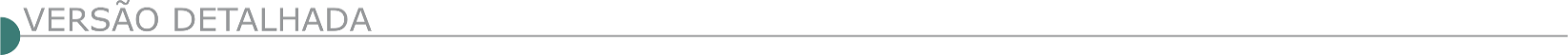 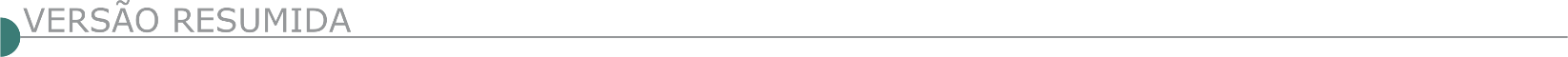 ESTADO DE MINAS GERAISCONSELHO REGIONAL DE CONTABILIDADE DE MINAS GERAIS - PREGÃO ELETRÔNICO Nº 6/2021Objeto: Objeto: Pregão Eletrônico - Contratação de empresa especializada para execução de serviços comuns de engenharia, compreendendo a reforma e adequação das instalações hidráulicas e elétricas do sistema de abastecimento de água do edifício sede do Conselho Regional de Contabilidade de Minas Gerais, localizado na rua Cláudio Manoel, nº 639, Savassi, Belo Horizonte - MG, incluindo mão de obra e fornecimento de todos materiais, conforme condições e especificações estabelecidas no Edital e seus anexos. Edital a partir de: 13/08/2021 das 08:30 às 12:00 Hs e das 13:30 às 17:59 Hs - Endereço: Rua Cláudio Manoel, 639 - Savassi - Belo Horizonte (MG) - Entrega da Proposta:  a partir de 13/08/2021 às 08:30Hs - Abertura da Proposta:  em 25/08/2021 às 09:40Hs, no endereço: www.comprasnet.gov.br. ALTO JEQUITIBÁ CÂMARA MUNICIPAL TOMADA DE PREÇO Nº 01/2021 A Câmara Municipal torna público que realizará licitação na modalidade Tomada de Preço Nº 01/2021 para contratação de empresa de engenharia, devidamente qualificada, para construção da 2ª etapa da Sede da Câmara Municipal, sendo a abertura dos envelopes dia 31/08/2021 às 14:00 horas. O edital e maiores informações poderão ser obtidos no site www.cmaltojequitiba.mg.gov.br ou pelo tel. (33) 3343- 1144. Sônia Lúcia de Toledo – Presidente da CPL.PREFEITURA MUNICIPAL DE ARAUJOS - AVISO DE LICITAÇÃO: TOMADA DE PREÇO 4/2021 PROCESSO LICITATÓRIO N°. 71/2021Tipo: MENOR PREÇO GLOBAL Objeto: Execução de obra de pavimentação com aplicação de CBUQ nas comunidades do município de Araújos/MG. Entrega dos envelopes: Dia 01 de setembro de 2.021 às 9h00min Abertura dos envelopes: Dia 01 de setembro de 2.021 às 9h15min Informações completas com a Comissão Permanente de Licitação de Prefeitura Municipal de Araújos/MG – FONE (37) 3288-3010, no horário de 13h00min às 16h00min, e-mail: licitação@araujos.mg.gov.br. PREFEITURA MUNICIPAL DE ARCOS AVISO DE LICITAÇÃO CONCORRENCIA PÚBLICA Nº 1/2021 PROCESSO LICITATÓRIO Nº517/2021-CONCORRENCIA PÚBLICA Nº 001/2021. OBJETO: contratação de empresa para conclusão da obra da Unidade Básica de Saúde T1A, no município de Arcos/MG. ABERTURA DA SESSÃO: Dia 17 de setembro de 2021 as 13:30horas.LOCAL: Departamento de Licitações e Contratos, situado à Rua Getúlio Vargas, nº 228 - centro - Arcos/MG. CONSULTAS AO EDITAL: Na internet, no site www.arcos.mg.gov.br ou no Departamento de Licitações e Contratos supracitado ESCLARECIMENTOS: e-mail: arcoslicita@arcos.mg.gov.br, telefone: (37) 3359-7905. Departamento de Licitações e Contratos supracitado.BIAS FORTES PREFEITURA MUNICIPAL - PROCESSO LICITATÓRIO Nº 047/2021 – PREGÃO PRESENCIAL Nº 031/2021. A Prefeitura Municipal de BIAS FORTES/MG torna público que receberá os envelopes contendo propostas e documentos, na modalidade PREGÃO PRESENCIAL Nº 031/2021, até as 16h00min, do dia 31/08/2021, tipo menor preço por item, para CONTRATAÇÃO DE EMPRESA PARA PRESTAÇÃO DE SERVIÇOS DE CALCETEIRO A SEREM REALIZADOS NO MUNICÍPIO DE BIAS FORTES, pelo sistema de registro de preço, conforme Anexo I do presente edital. As informações sobre o edital estão à disposição dos interessados com a CPL, à Rua dos Andradas, 13 – centro - Bias Fortes/MG, através do telefone: (32) 3344-1323 ou no e-mail pmbflicita@gmail.com, ou através do site: www.biasfortes.mg.gov.br. A licitação será regida pela Lei Federal 8.666/93 e suas alterações posteriores, bem como por leis específicas relacionadas ao objeto desta licitação e demais condições fixadas neste edital. BONFIM PREFEITURA MUNICIPAL AVISO DE LICITAÇÃO TOMADA DE PREÇOS 009/2021 A Prefeitura Municipal de Bonfim/MG, torna público o Procedimento de Licitação nº 203/2021, Tomada de Preços 009/2021, para contratação de empresa para construção de Praça Alderico Marques neste município de Bonfim. Data: 31/08/2021, às 10h30min. Informações e edital na Prefeitura de Bonfim, com sede na Av. Gov. Benedito Valadares, 170, Centro - Telefax: (31) 3576-1318, e-mail licitabonfim@yahoo.com.br e site www.prefeiturabonfim.mg.gov.br. AVISO DE LICITAÇÃO TOMADA DE PREÇOS 010/2021 A Prefeitura Municipal de Bonfim/MG, torna público o Procedimento de Licitação nº 204/2021, Tomada de Preços 010/2021, Contratação de empresa para reforma da Escola Municipal Sebastião Trigueiro neste município de Bonfim. Data: 31/08/2021, às 14h00min. Informações e edital na Prefeitura de Bonfim, com sede na Av. Gov. Benedito Valadares, 170, Centro - Telefax: (31) 3576-1318, e-mail licitabonfim@yahoo.com.br e site www.prefeiturabonfim.mg.gov.br. PREFEITURA MUNICIPAL DE BORDA DA MATA TOMADA DE PREÇO Nº 002/2021 A CPL informa que fará realizar licitação na modalidade TOMADA DE PREÇO, cujo objeto da presente licitação é a Contratação de empresa especializada para execução de pavimentação em bloquetes intertravados em estrada rural do bairro do Campo, com fornecimento de mão de obra, materiais, equipamentos necessários e conforme memorial descritivo e de cálculo, planilha orçamentária, cronograma físico financeiro e projeto. Abertura da sessão: 02/09/2021 às 09:00. O edital está disponibilizado no site www.bordadamata.mg.gov.br. Informações (35) 3445-4900.TOMADA DE PREÇO Nº 003/2021  A CPL informa que fará realizar licitação na modalidade TOMADA DE PREÇO, cujo objeto da presente licitação é a Contratação de empresa especializada para execução de pavimentação em bloquetes intertravados em trecho da estrada municipal no bairro Serrinha, com fornecimento de mão de obra, materiais, equipamentos necessários e conforme memorial descritivo e de cálculo, planilha orçamentária, cronograma físico financeiro e projeto. Abertura da sessão: 02/09/2021 às 13:00. O edital está disponibilizado no site www.bordadamata.mg.gov.br. Informações (35) 3445-4900.PREFEITURA MUNICIPAL DE CAMPO BELO AVISO DE LICITAÇÃO CONCORRENCIA PUBLICA Nº 9/2021 O MUNICÍPIO DE CAMPO BELO/MG, através da Comissão Permanente de Licitação, torna público para conhecimento dos interessados que se encontra aberta Licitação, na modalidade Concorrência Pública n.º 009/2021, para contratação de empresa para prestação de serviços de mão de obra com fornecimento de materiais para pavimentação em C.B.U.Q. em vias públicas urbanas e estradas vicinais de Campo Belo, conforme recursos financeiros FINISA - CEF. Os envelopes deverão ser entregues no dia 20/09/2021 até às 13:00 horas na sala de reuniões da Comissão Permanente de Licitação da Prefeitura Municipal. O Edital completo estará disponível no site: campobelo.atende.net e no Setor de Licitações da Prefeitura na Rua Tiradentes, n.º 491, Centro, Campo Belo/MG; Tel.: (35) 3831-7914.CONSELHEIRO LAFAIETE PREFEITURA MUNICIPAL REPUBLICAÇÃO EDITAL CONCORRÊNCIA PÚBLICA Nº 003/2021A PMCL/MG torna pública a republicação do edital da Concorrência Pública nº 003/2021, que se destina a Contratação de empresa especializada para prestação de serviços de engenharia e/ou arquitetura para execução de contenção de encosta com cortina atirantada na Rua Barão de Suassuí, Bairro Santa Efigênia no Município de Conselheiro Lafaiete, conforme convênio nº 15.0073, de 13 de janeiro de 2015, e respectivos termos aditivos, celebrados entre o Município e a Companhia de Saneamento de Minas Gerais – COPASA/MG, de acordo com especificações, quantitativos e condições contidos nos Anexos I e II, integrantes do Edital. Data de Credenciamento/recebimento das propostas/documentação remarcada para dia 17/09/2021 às 09h:30min, no Edifício Solar Barão de Suaçuí, situado na Rua Barão do Suassuí, 106 - Boa Vista, Conselheiro Lafaiete - MG, 36400-130. Esclarecimentos pelo telefone (31) 3769-2533 ou e-mail: licita.lafaiete@gmail.com. O edital poderá ser retirado pelo site: www.conselheirolafaiete.mg.gov.br. FLORESTAL PREFEITURA MUNICIPAL PL 030/2021, P. PRES. 028/2021, ARP 012/2021 torna público aos interessados a realização do proc. licitatório. Objeto: “Contrat. de empresa para fornecimento e aplicação de concreto betuminoso usinado a quente (CBUQ), para manutenção corretiva de pavimentação (operação tapa-buraco), bem como construção de quebra molas nas ruas de Florestal/MG. Tipo: Menor preço Global. Entrega dos Envelopes: 26/08/2021 as 08:00 hs. Maiores informações tel.: 31-3536 2233. Edital site www.florestal.mg.gov.br. ITAMOGI PREFEITURA MUNICIPAL ABERTURA DE LICITAÇÃO PROC. Nº 206/21, T.P. Nº 10/21Abertura dia 01/09/21, 08h, para “Contratação de empresa especializada para prestação de serviços de pavimentação asfáltica em CBUQ, prol. da LMG-857, conforme transferência especial pela emenda parlamentar 202014070005, empenho 2020NE801354”; Proc. nº 207/21, T.P. Nº 11/21Abertura dia 01/09/21, 14h, para “Contratação de empresa especializada para prestação de serviços de pavimentação asfáltica em CBUQ e construção de guias e sarjetas extrusadas em ruas urbanas do Município de Itamogi”; Proc. nº 208/21, T.P. nº 12/21, abertura dia 02/09/21, 08h, para “Contratação de empresa especializada para construção de praça e urbanização/revitalização do cristo, loteamento Pq. Do Sabiá – Itamogi/MG”. Os editais estão à disposição dos interessados na sede da Prefeitura Municipal de Itamogi/MG, à Rua Olímpia E. M. Barreto nº 392, Lago Azul das 09h às 16h e no site www.itamogi.mg.gov.br. Maiores informações telefone (35) 3534-1104 e-mail licitacao@itamogi.mg.gov.br. ITAOBIM PREFEITURA MUNICIPAL AVISO DE LICITAÇÃO - PREGÃO PRESENCIAL Nº. 050/2021. O Município de Itaobim/MG - torna público que realizará licitação na Modalidade Pregão Presencial - Tipo: Maior Desconto na Tabela SETOP e SINAPI - Sistema Registro de Preços - registro de preços para futura e eventual prestação de serviços de pequenos reparos, manutenção e restauração de imóveis públicos, praças e logradouros públicos. Abertura dos envelopes dar-se-á no dia: 30/08/2021, às 09:00 horas. As cópias do Edital do PREGÃO PRESENCIAL Nº. 050/2021 - PAL Nº. 090/2021, bem como esclarecimentos e informações poderão ser obtidos no Departamento Municipal de Licitação e Patrimônio, situado na Rua Belo Horizonte, 360, Centro, CEP: 39.625-000 - Itaobim/MG, Fone: (33) 3734-1157. Edital disponível no site: www.itaobim.mg.gov.br. ITUIUTABA SUPERINTENDÊNCIA DE ÁGUA E ESGOTO - SAE AVISO DE RETIFICAÇÃO DE EDITAL DE TOMADA DE PREÇOS Nº 003/2021. Objeto: Contratação de empresa para execução de serviços de engenharia para a modernização e ampliação do cabeamento estruturado da área administrativa da SAE em Ituiutaba-MG, conforme Edital. O presente instrumento fica retificado, considerando alterações no Anexo I - Termo de Referência do edital, conforme “Justificativa do Setor de Projetos e Obras” (disponível no site). Ficam ratificados os demais itens do referido Edital e seus Anexos, inclusive as datas, considerando que as alterações não afetam a formulação de propostas. Prazo de recebimento da documentação para cadastro ATÉ o dia 23/08/2021, ATÉ às 17h00. Prazo para protocolo dos envelopes Habilitação e Proposta - Data: 26/08/2021, ATÉ às 14h00. Abertura dos envelopes: Data: 26/08/2021, às 14h00. O Edital Retificado na íntegra e as informações complementares à Licitação encontram-se à disposição dos interessados no site www.sae.com.br, ou na sala da Comissão de Licitação, na Rua 33, n.º 474 - Setor Sul Ituiutaba-MG, CEP 38300-030. Fones: (34)3268-0401 / (34)3268-0404. JABOTICATUBAS PREFEITURA MUNICIPAL AVISO DE LICITAÇÃO – PROCESSO LICITATÓRIO Nº 076/2021 – PREGÃO PRESENCIAL Nº 048/2021 A Prefeitura Municipal de Jaboticatubas/MG, através da Pregoeira e sua equipe, torna público o PREGÃO PRESENCIAL Nº 048/2021. Objeto: Registro de preços de grama esmeralda imperial (por m²) e de insumos, para reforma e revitalização de campos de futebol e áreas verdes de praças municipais, localizados na sede, distrito e comunidades rurais do município de Jaboticatubas/MG, em atendimento a demanda da Secretaria Municipal de Segurança Social e Meio Ambiente e Secretaria Municipal de Cultura, Esporte e Turismo; Data: 27 de agosto de 2021;Horário: 08 horas e 30 minutos; Tipo: Menor Preço; Critério de Julgamento: Preço por item. Maiores informações: Pça Nossa Senhora da Conceição, 38 – Centro, CEP 35.830-000, Jaboticatubas/MG; Telefone: (31) 3683-1071; e-mail: licitacao@jaboticatubas.mg.gov.br. Site: www.jaboticatubas.mg.gov.br. JECEABA PREFEITURA MUNICIPAL - AVISO DE LICITAÇÃO - PROCESSO LICITATÓRIO Nº 083/2021, MODALIDADE LEILÃO N° 001/2021 Objeto: alienação de produtos e subprodutos advindos do processo de triagem de resíduos sólidos urbanos. O cadastro prévio dos arrematantes poderá ser efetuado de segunda à sexta-feira, excetos feriados no setor de licitações, instalado na sede da Prefeitura Jeceaba, de 08:00 às 12:00 e de 13:00 às 16:00 e a abertura da sessão do leilão ocorrerá dia 30/08/2021 às 10 horas, na Usina de Triagem e Compostagem e Destinação Final de Resíduos Sólidos-UTC. O edital está disponível no site www.jeceaba.mg.gov.br. JEQUERI PREFEITURA MUNICIPAL TOMADA DE PREÇOS Nº 003/2021.AVISO DE EDITAL O Município de Jequeri torna público que se encontra Aberto o procedimento de Licitação, modalidade Tomada de Preços nº 003/2021, critério de Julgamento Menor Preço Global, visando a Contratação de Empresa de Engenharia, para reforma, ampliação de salas e construção de quadra na Escola Municipal Maria de Lourdes Faria, na forma das especificações pormenorizadas no Instrumento regente. Abertura: Dia 01/09/2021, às 09h00min. O Edital completo poderá ser obtido no Município de Jequeri, junto à CPL da Prefeitura Municipal de Jequeri, no endereço sito à Avenida Getúlio Vargas, nº 71, Bairro Centro, Jequeri/MG, através do e-mail: prefeituralicitacao1@gmail.com, ou no site: www.jequeri.mg.gov.br. Mais informações também podem ser solicitadas no horário comercial, junto ao Setor de Licitações, através do telefone: (31) 3877-1048, no horário de 08h até às 11h, e de 13h até às 16h. Jequeri/MG, 13 de agosto de 2021. Edir Machado Rosa - Presidente da CPL de Jequeri.LAGOA SANTA/MG - DEPARTAMENTO DE LICITAÇÕES ERRATA E PRORROGAÇÃO DA CONCORRÊNCIA PÚBLICA 003/2021 Errata e Prorrogação da Concorrência Pública 003/2021 para o dia 15/09/2021 às 09h30min, com recebimento dos envelopes até 09h. Objeto: Contratação de empresa de engenharia para a realização da obra de execução da nova Escola Municipal Herculano Liberato - Ensino Fundamental, quadra poliesportiva e auditório com fornecimento de materiais, equipamentos necessários e mão de obra. A errata na íntegra estará disponível na Rua São João, 290 – Centro, no horário de 12h às 17h e/ou no site www.lagoasanta.mg.gov.br. LAVRAS PREFEITURA MUNICIPAL. AVISO DE LICITAÇÃO PROCESSO LICITATÓRIO N° 163/2021, CONCORRÊNCIA N° 003/2021. Menor preço global. Contratação de empresa especializada em prestação serviços de limpeza pública urbana. Data de Apresentação de Envelopes e Julgamento: 09:00hrs do dia 17/09/2021. O Edital encontra-se disponível preferencialmente no site www.lavras.mg.gov.br ou alternativamente na sede da Prefeitura Municipal, à Av. Dr. Sylvio Menicucci, nº 1575, Bairro Presidente Kennedy ou pelo. Telefax: (35)3694-4021. MERCÊS PREFEITURA MUNICIPAL TOMADA DE PREÇOS Nº 01/2021. Aviso de Licitação. O Município de Mercês/MG, torna público que realizará Processo Licitatório nº 081/2021 - Tomada de Preços nº 01/2021, Tipo “Menor Preço por Empreitada Global”, para construção de Unidade Básica de Saúde – UBS Apoio Nossa Senhora Aparecida, conforme constante no Edital e seus anexos. A entrega dos envelopes deverá ocorrer até o dia: 30/08/2021. A Sessão de abertura dos envelopes será realizada às 14 horas do dia: 30/08/2021, na Sala de Licitações da Prefeitura, situada na Rua São José, nº 120, Caxangá, no Município de Mercês/MG. O Edital completo da Licitação está à disposição dos interessados através do site: www.merces.mg.gov.br. MESQUITA PREFEITURA MUNICIPAL AVISO DE RETIFICAÇÃO II - TOMADA DE PREÇOS Nº 003/2021 O Município de Mesquita, Minas Gerais, através da Comissão Permanente de Licitações , Informa aos interessados na Tomada de Preços nº 003/2021 - Processo Licitatório nº 058/2021 cujo objeto: a contratação de empresa para construção de muro de arrimo e pavimentação no terreno da Escola Municipal Santo Antônio e Anjo da Guarda, no Município de Mesquita/MG, foi Retificado a Data de Abertura, que passa a ser a seguinte: Abertura dos envelopes de habilitação e proposta será dia 23 de agosto de 2021, às 14h00min, sendo que os envelopes de documentação e propostas serão protocolado até as 13h45min do mesmo dia. Permanecem inalteradas as demais condições do edital. O edital e maiores informações poderão ser adquiridos junto à Comissão Permanente de Licitações, à Rua Getúlio Vargas, nº 171, Centro, Mesquita - Minas Gerais, no horário 08:00 às 17 horas, de segunda a sexta-feira, pelo telefone (33) 3251-1355 e através do site www.mesquita.mg.gov.br. MOEDA PREFEITURA MUNICIPAL TOMADA DE PREÇO Nº 003/2021 – PROCESSO LICITATÓRIO Nº 033/2021 Contratação de empresa para prestação de serviços de Reforma da Escola Municipal Domingos Antunes Gomes – sediada em Azevedo - Moeda/MG. ABERTURA DIA 01/09/2021 às 08:00hs. Maiores informações no site: www.moeda.mg.gov.br, E-mail: licitacao@moeda.mg.gov.br ou pelo (31) 3575-1135 - Setor de licitações.MURIAÉ PREFEITURA MUNICIPAL – DEPART. MUNICIPAL DE SANEAMENTO URBANO - DEMSUR PREGÃO PRESENCIAL Nº 066/2021 Objeto: Contratação de empresa especializada para prestação de serviços de recebimento e tratamento com destinação final de resíduos, em Aterro Sanitário devidamente licenciado. Entrega dos envelopes de documentação e proposta até o dia 26/08/2021 às 08:00 horas com abertura neste mesmo dia e horário na Av. Maestro Sansão, nº 236 – 2º Andar (Sala de Licitações do DEMSUR) – bairro Centro – Muriaé – MG - CEP 36.880-002. Edital disponível a partir de 16/08/2021 – Informações pelo site www.demsur.com.br ou pelo telefone (32) 3696- 3459.PREFEITURA MUNICIPAL DE MURIAÉ AVISO DE RETIFICAÇÃO CONCORRÊNCIA Nº 10/2021 Requisitante: SMOP. Objeto: Objeto: Construção de muro de contenção em solo armado - As empresas interessadas deverão acessar o site https://muriae.mg.gov.br/ para tomar conhecimento sobre o termo de retificação. A abertura da sessão de licitação permanece marcada para o dia 01/09/2021 às 08:30 horas, na sala de reunião do Setor de Licitação, situado no Centro Administrativo "Pres. Tancredo Neves", Av. Maestro Sansão, 236/3º andar, Centro, Muriaé - MG - Informações através do telefone (32) 3696.3317POÇOS DE CALDAS – TOMADA DE PREÇO 005/2021 – SEPOP A COMISSÃO DE LICITAÇÕES DA SECRETARIA MUNICIPAL DE PROJETOS E OBRAS PÚBLICAS DA PREFEITURA MUNICIPAL DE POÇOS DE CALDAS, TORNA PÚBLICO QUE ÀS 15:30  DO DIA 31 DE AGOSTO DE 2021, NA SECRETARIA ACIMA CITADA, SITUADA NA RUA SENADOR SALGADO FILHO, S/N°, BAIRRO COUNTRY CLUB, REALIZAR-SE-Á A ABERTURA DOS ENVELOPES CONTENDO OS DOCUMENTOS DE HABILITAÇÃO E PROPOSTAS, VISANDO À CONTRATAÇÃO DE EMPRESAS ESPECIALIZADA PARA A EXECUÇÃO DE OBRAS DE CONTENÇÃO DE ENCOSTA EM GABIÕES E OBRAS COMPLEMENTARES NAS AVENIDAS: JOÃO PINHEIRO, PRESIDENTE WENCESLAU BRAZ E JOSÉ REMÍGIO PRÉZIA. O REFERIDO EDITAL ENCONTRA-SE À DISPOSIÇÃO DOS INTERESSADOS NO SITE WWW.POCOSDECALDAS.MG.GOV.BR.    PREFEITURA DE PRATA - TOMADA DE PREÇOS Nº 012/2021, PROCESSO LICITATÓRIO Nº 297/2021A Prefeitura Municipal do Prata, através de sua Comissão Permanente de Licitações, avisa a quem possa interessar que fará realizar, na Prefeitura Municipal do Prata, às 08h30min, do dia 01/09/2021, Licitação Pública na modalidade Tomada de Preços nº 012/2021, Processo Licitatório nº 297/2021, do tipo Menor Preço Global, para o devido objeto: Contratação de empresa especializada para execução de obras/serviços de engenharia para reforma e adequações na Escola Municipal Professora Alice Bittencourt de Lima, no Município de Prata/MG. Cópia do Edital poderá ser obtida pelo Portal da Transparência no site www.prata.mg.gov.br. Demais informações a respeito do processo, favor comparecer à Divisão de Licitação da Prefeitura Municipal do Prata, situada à Praça XV de novembro, nº 35, Bairro Centro, Prata-MG, ou através do e-mail licitacao@prata.mg.gov.br ou pelo tel. (34) 3431-8705.RESPLENDOR PREFEITURA MUNICIPAL TOMADA DE PREÇOS EDITAL Nº 5/2021 O Município de Resplendor/MG, registrado no CNPJ/MF sob o nº 18.413.161/0001-72, torna público a abertura de procedimento licitatório na modalidade TOMADA DE PREÇOS, do tipo menor preço, sob regime de empreitada global, em conformidade com a Lei Federal nº 8.666/93 de 21 de junho de 1993 e suas alterações, mediante as condições estabelecidas no edital, para o seguinte objeto: Contratação de empresa especializada para execução de obras de infraestruturas de melhoramento de via pública com execução de calçamento em bloquete e rede de drenagem pluvial em conformidade com projeto e planilha orçamentária, localizado na Rua 02 (dois) e Prolongamento da Rua 02 (dois), no Distrito do Campo Alegre em Resplendor/MG, CEP: 35.230-000, em atenção ao Convênio nº 1301000084/2021– Emenda Parlamentar, conforme projetos e especificações constantes do termo de referência e demais anexos do edital. O recebimento dos envelopes será realizado pela CPL até o dia 1/9/2021, às 09:00 horas, na sala do Setor de Licitações da Prefeitura Municipal. Informações complementares, edital e seus anexos, poderão ser obtidas no site: www.resplendor.mg.gov.br, pelo e-mail: licitacaopmresplendor@gmail.com ou à Praça Pedro Nolasco, 20 – Centro – Resplendor/MG. RIBEIRÃO DAS NEVES PREFEITURA MUNICIPAL CONCORRÊNCIA 079/2020 Torna público que se encontra disponível no site www.ribeiraodasneves. mg.gov.br, o edital Retificado da Concorrência 079/2020, cujo objeto consiste na Cont. de emp. esp. em prest. de serv. de manut., recup. e demolição de vias urbanas e rurais com fornecimento de mat., em diversos logradouros do município. A nova data para realização de ses- são será dia 21/09/2021 às 09:00. CONCORRÊNCIA 084/2021 Torna público que se encontra disponível no site www.ribeiraodasneves.mg.gov.br, o edital de Concorrência 084/2021, cujo objeto consiste na Cont. De emp. Para execução e cont. das obras de ampliação da E.M Elvira de Freitas Oliveira. A data para realização de sessão será dia 22/09/2021 as 09:00.ROSÁRIO DA LIMEIRA PREFEITURA MUNICIPAL PREGÃO PRESENCIAL Nº 041/2021Torna público a abertura de Processo Licitatório nº 074/2021, pelo tipo Registro de Preço nº 039/2021, na modalidade Pregão Presencial nº 041/2021, na data de 27/08/2021, às 09h00min, objetivando futuras e eventuais aquisições emulsão asfáltica, massa asfáltica e contratação de empresa para prestação de serviços de aplicação de massa asfáltica CBUQ, tudo em conformidade com anexo I, a serem adquiridos e executados em conformidade com a demanda da Secretaria Municipal de Obras. O Edital poderá ser retirado no site: www.rosariodalimeira.mg.gov.br. Informações pelo telefone (0xx32) 3723-1263. RERRATIFICAÇÃO, PROCESSO LICITATÓRIO Nº 072/2021, NA MODALIDADE PREGÃO PRESENCIAL Nº 040/2021Objeto o Registro de Preço para futuras e eventuais aquisições materiais de construção tais como: telha, cimento, areia, bloquetes, manilhas, dentre outros itens correlatos, descritos e especificados no anexo I, destinados à execução de obras novas a serem executadas com recursos do Estado e União, bem como para reformas e/ou ampliação de ruas, praças, estradas e prédios públicos. Tal rerratificação da publicação se dá pelo fato de atraso na publicação junto ao Diário Oficial de Minas Gerais. Portanto, onde se lê, abertura dia 20/08/2021 às 13h00min, leia-se abertura dia 27/08/2021 às 13h00min. Todas as cláusulas e condições do Edital permanecem inalteradas. O Edital poderá ser retirado no site: www.rosariodalimeira.mg.gov.br. RUBIM PREFEITURA MUNICIPAL ABERTURA DE LICITAÇÃO TOMADA DE PREÇOS Nº 05/2021 Tipo– menor preço global – para contratação de empresa para pavimentação, com piso intertravado com blocos pré-moldados de concreto espessura mínima 8cm, com meio fio e sarjeta na Rua Dos Tapajós – Bairro Guaraná - Rubim- Mg, com área a pavimentar de 2.181,74m². Data da abertura: 01/09/2021 às 08:00 horas. O edital e seus anexos encontram-se à disposição dos interessados no site oficial do município no endereço: www.rubim.mg.gov.br e no Departamento de Licitações do Município de Rubim/MG, situado à Rua São Geraldo, 162-Centro. Maiores informações pelo telefone (33) 3746-1034.SABARÁ PREFEITURA MUNICIPAL AVISO EDITAL DE LICITAÇÃO Nº 087/2021 – TOMADA DE PREÇOS Será realizado no dia 31/08/2021, às 09:00 horas, cujo objeto é a contratação de empresa do ramo para a execução das obras de Muro de Contenção, na Rua Guarani no Bairro Novo Alvorada, com o fornecimento de mão de obra e materiais, em atendimento a Secretaria Municipal de Obras, conforme especificações contidas neste edital e seus anexos. Edital e anexos no site www.sabara.mg.gov.br. PREFEITURA MUNICIPAL AVISO EDITAL DE LICITAÇÃO Nº 088/2021 – TOMADA DE PREÇOS Será realizado no dia 01/09/2021, às 09:00 horas, cujo objeto é a contratação de empresa do ramo para a execução das obras de pavimentação asfáltica das Ruas Humberto Ângelo Del Rio e José Ribeiro do Carmo, situadas no Bairro Arraial Velho, Sabará/MG, com fornecimento de mão de obra e materiais, em atendimento a Secretaria Municipal de Obras, conforme Convênio nº 1301000335/2021 – SEINFRA, e especificações contidas neste instrumento e seus anexos. Edital e anexos no site www.sabara.mg.gov.br. SÃO DOMINGOS DO PRATA PREFEITURA MUNICIPAL AVISO DE LICITAÇÃO. TOMADA DE PREÇOS Nº 02/2021 Esta prefeitura torna público que encontra-se aberto o edital de licitação, na modalidade Tomada de Preços nº 02/2021, objetivando a contratação de empresa para execução de obras de reforma de escolas e creches municipais. Os envelopes deverão ser entregues e protocolados até as 9:00h do dia 01 de setembro de 2021 na sala de Licitações da Prefeitura. A sessão para abertura dos envelopes será no dia 01 de setembro de 2021, as 9:00h. Cópia do edital disponível no site www.saodomingosdoprata.mg.gov.br. Mais informações no tel.: (31)38561385. O MUNICÍPIO DE SIMÃO PEREIRA-MG – CARTA CONVITEtorna público que às 10:00 (dez) horas do dia 25 (vinte e cinco) de agosto de 2021, à Rua Duarte de Abreu, nº 90, Bairro: Centro, na cidade de Simão Pereira no Estado de Minas Gerais, em sessão pública, em conformidade com a Lei Federal n.º 8.666/93 e alterações posteriores, que promoverá abertura de Licitação na modalidade CARTA CONVITE , tipo menor preço por Global para a seleção das melhores proposta para a Administração para a CONTRATAÇÃO DE EMPRESA ESPECIALIZADA NA PRESTAÇÃO DE SERVIÇOS DE ENGENHARIA PARA REALIZAR CALCAMENTO E DRENAGEM PLUVIAL NA RUA WILLD LUIZ DE FREITAS BAIRRO CENTRO NA CIDADE DE SIMÃO PEREIRA MG, OBJETO DO CONVENIO DE SAIDA Nº 1301000091/2021/SEINFRA, CELEBRADO ENTRE O ESTADO DE MINAS GERAIS, POR INTERMÉDIODA SECRETARIA DE ESTADO DE INFRAESTRUTURA E MOBILIDADE E A PREFEITURA MUNICIPAL DE SIMÃO PEREIRA MG, e tudo mais contido no Termo de Referência/ Projeto Básico do Edital O Edital completo poderá ser solicitado na Prefeitura de Simão Pereira pelo e-mail: licita@simaopereira.mg.gov.br ou no site da Prefeitura www.simaopereira.mg.gov.br. PREFEITURA MUNICIPAL DE SÃO FRANCISCO DE PAULA AVISO DE LICITAÇÃO PREGÃO PRESENCIAL Nº 052/2021 Tipo: Menor preço por item - Objeto: Registro de Preços para contratação de empresa no caso de futura e eventual prestação de serviços de pavimentação e conservação de vias e logradouros públicos, sinalização de vias, raspagem e retirada de terra, tapa- buraco e afins.- Entrega dos Envelopes: Dia 25 de agosto de 2021 às 15h00min - Abertura dos envelopes: Dia 25 de agosto de 2021 às 15h15min - Informações completas com a Comissão Permanente de Licitação da Prefeitura Municipal de São Francisco de Paula/MG - licitacao@saofranciscodepaula.mg.gov.br - Fone (37) 3332-1230.TRÊS PONTAS PREFEITURA MUNICIPAL– CONCORRÊNCIA N.º 015/2021 PROCESSO N.º 329/2021 A Prefeitura Municipal de Três Pontas - MG, através da Comissão Permanente de Licitação, torna pública a abertura de procedimento licitatório na modalidade Concorrência, do tipo Menor Preço, para Contratação de Empresa para Prestação de Serviços de Construção de Plataforma de Transbordo de Resíduos Sólidos, com fornecimento de material e mão de obra, devido a necessidade de transferência dos RSU para Aterro Sanitário Externo ao Município de Três Pontas/MG. O Edital completo e seus anexos poderão ser retirados gratuitamente no sítio www.trespontas.mg.gov.br, ou ainda obtidos junto à Comissão Permanente de Licitação, mediante requerimento onde conste os dados do solicitante, no horário compreendido das 8 (oito) às 17 (dezessete) horas, de segunda à sexta-feira, e recolhimento do valor relativo à cópia reprográfica, correspondentes ao valor de R$ 0,30 (trinta centavos) por lauda, mediante pagamento de boleto bancário emitido pela Divisão de Tributação. A abertura dos envelopes será realizada pela Comissão Permanente de Licitação do Município, no dia 16 de setembro de 2021, às 09 horas, na sala da Divisão de Licitações e Contratos. AVISO DE LICITAÇÃO – CONCORRÊNCIA N.º 014/2021 – PROCESSO N.º 328/2021 A Prefeitura Municipal de Três Pontas - MG, através da Comissão Permanente de Licitação, torna pública a abertura de procedimento licitatório na modalidade Concorrência, do tipo Menor Preço, para Contratação de Empresa para Prestação de Serviços de Ampliação do Refeitório da Escola Municipal Antonieta Ferracioli Duarte, de acordo com o Projeto Executivo e Memorial Descritivo. O Edital completo e seus anexos poderão ser retirados gratuitamente no sítio www.trespontas.mg.gov.br, ou ainda obtidos junto à Comissão Permanente de Licitação, mediante requerimento onde conste os dados do solicitante, no horário compreendido das 8 (oito) às 17 (dezessete) horas, de segunda à sexta-feira, e recolhimento do valor relativo à cópia reprográfica, correspondentes ao valor de R$ 0,30 (trinta centavos) por lauda, mediante pagamento de boleto bancário emitido pela Divisão de Tributação. A abertura dos envelopes será realizada pela Comissão Permanente de Licitação do Município, no dia 15 de setembro de 2021, às 09 horas, na sala da Divisão de Licitações e Contratos. VISCONDE DO RIO BRANCO PREFEITURA MUNICIPAL– TP Nº 004/2021 PROC.LICIT. Nº 156/2021 A Administração Municipal de Visconde do Rio Branco, através de sua Presidente da Comissão Permanente de Licitação, torna público que fará licitação na modalidade Tomada de Preços, destinado a seleção de empresa, comprovadamente especializada no ramo, para obras de construção de uma praça denominada “Praça do Cruzeiro”, localizada na Rua Odete Mesquista Miguel, área 02, bairro Nova Rio Branco, neste município. (Ver maiores especificações no Edital) – Entrega de propostas, documentações e credenciais até o dia 31/08/2021 às 09h, quando será dado início aos trabalhos. Cópia do edital já se encontra disponível para os interessados, à Praça 28 de Setembro, Centro, ou pelo site: www.viscondedoriobranco.mg.gov.br. Informações pelo Tel.: (32) 3551- 8150 – Ramal 225.SERVIÇO SOCIAL DO TRANSPORTE AVISO DE LICITAÇÃO CONCORRÊNCIA Nº 00012/2021 O SEST Serviço Social do Transporte - comunica aos interessados que realizará CONCORRÊNCIA para contratar empresa apta `a Elaboração de Projeto de Reforma para Manutenção geral no Sistema de Captação e escoamento das águas pluviais, bem como à Elaboração de Projeto de Reforma para Manutenção das Estruturas Danificadas de Concreto Pré-Moldado, ambos objetivando atender à Unidade B-92 do SEST SENAT, situada na Rua do Prensista, nº 200 - CP 3073 - Centro Empresarial, Lavras (MG). O recebimento e abertura dos envelopes contendo a Habilitação e a Proposta de Preços será no dia 27/08/2021, às 09h - Para retirada do Edital, os interessados deverão dirigir-se à Unidade B-92 até 03 (três) dias úteis antes da data acima mencionada, das 08h00min às 11h30min e das 13h30min às 17h00min, ou entrar em contato pelo telefone (35) 3829- 9604; ou, ainda, através do e-mail: licitacao.b092@sestsenat.org.br. UNIVERSIDADE FEDERAL DOS VALES DO JEQUITINHONHA E MUCURI - AVISO DE LICITAÇÃO RDC ELETRÔNICO Nº 2/2021 - UASG 153036 Nº PROCESSO: 23086009199202096. Objeto: Contratação de empresa especializada em reforma no prédio da Pró-Reitoria de Assuntos Comunitários e Estudantis (PROACE) e adequações no 3º pavimento da Biblioteca, localizadas no Campus JK da UFVJM, em Diamantina (Minas Gerais). Total de Itens Licitados: 1. Edital: 11/08/2021 das 08h00 às 12h00 e das 13h00 às 17h00. Endereço: Rodovia Mgt 367,km 583,nº 5000 - Alto da Jacuba - Campus Jk, - Diamantina/MG ou https://www.gov.br/compras/edital/153036-99-00002- 2021. Entrega das Propostas: a partir de 11/08/2021 às 08h00 no site www.gov.br/compras/pt-br/. Abertura das Propostas: 01/09/2021 às 09h00 no site www.gov.br/compras/pt-br/. ESTADO DA BAHIASECRETARIA DE DESENVOLVIMENTO URBANO COMPANHIA DE DESENVOLVIMENTO URBANO DO ESTADO DA BAHIA – CONDER - AVISO - LICITAÇÃO PRESENCIAL Nº 045/21 - CONDER Abertura: 10/09/2021, às 14h:30m. Objeto: CONTRATAÇÃO DE EMPRESA ESPECIALIZADA PARA EXECUÇÃO DE OBRAS DE CONSTRUÇÃO, AMPLIAÇÃO E MODERNIZAÇÃO DE 03 (TRÊS) UNIDADES ESCOLARES ESTADUAIS DE TEMPO INTEGRAL, LOCALIZADAS NOS MUNICÍPIOS DE BARREIRAS E GUANAMBI - BAHIA. O Edital e seus anexos estarão à disposição dos interessados no site da CONDER (http://www.conder.ba.gov.br) no campo licitações, a partir do dia 19/08/2021. Salvador - BA, 16 de agosto de 2021. Maria Helena de Oliveira Weber - Presidente da Comissão Permanente de Licitação.SECRETARIA DE INFRAESTRUTURA HÍDRICA E SANEAMENTO EMPRESA BAIANA DE ÁGUAS E SANEAMENTO S.A. – EMBASA - AVISO DA LICITAÇÃO Nº 122/21 A Embasa torna público que realizará a LICITAÇÃO n.º 122/21, processada de acordo com as disposições da Lei nº 13.303/2016, Lei complementar 123/2006 e Regulamento Interno de Licitações e Contratos da EMBASA. Objeto: Execução das obras complementares do Sistema de Esgotamento Sanitário de Chorrochó. Disputa: 09/09/2021 às 10:00 horas. (Horário de Brasília-DF). Recursos Financeiros: Codevasf/Próprios Contrapartida. O Edital e seus anexos encontram-se disponíveis para download no site http://www.licitacoes-e.com.br/. (Licitação BB nº: 889228). O cadastro da proposta deverá ser feito no site http://www.licitacoes-e.com.br/, antes da abertura da sessão pública. Informações através do e-mail: plc.esclarecimentos@embasa.ba.gov.br ou por telefone: (71) 3372-4756/4764. PREFEITURA MUNICIPAL DE BOM JESUS DA LAPA AVISOS DE LICITAÇÃO CONCORRÊNCIA PÚBLICA Nº 6/2021A CPL da PM de B. J. Lapa realizará licitação na modalidade Concorrência Pública nº 006/2021, dia 13.09.2021 às 14:00h em sua sede para: Construção de uma Unidade de Ensino no Município de Bom Jesus da Lapa - Bahia. Edital na sede e no http://bomjesusdalapa.ba.gov.br/publicacoes/editais_de_licitacao.ESTADO DO CEARÁDNIT - SUPERINTENDÊNCIA REGIONAL NO CEARÁ AVISO DE LICITAÇÃO PREGÃO ELETRÔNICO Nº 313/2021 - UASG 393024 Nº PROCESSO: 50603001479202113. Objeto: Seleção da proposta mais vantajosa para a Contratação de empresa para execução de serviços de manutenção (conservação/recuperação) rodoviária referente ao plano anual de trabalho e orçamento - PATO (DESEMPENHO) na(s) Rodovia(s) BR-222/CE; segmentos: Km 227,90 ao Km 347,60; extensão: 119,70 Km; e na BR-403/CE; segmentos: Km 124,70 ao Km 149,50; extensão: 24,80 Km; extensão total: 144,50 km.. Total de Itens Licitados: 1. Edital: 12/08/2021 das 08h00 às 12h00 e das 13h30 às 17h30. Endereço: Km 06 da Rod Br 116 Bairro Cajazeiras, - Fortaleza/CE ou https://www.gov.br/compras/edital/393024-5-00313-2021. Entrega das Propostas: a partir de 12/08/2021 às 08h00 no site www.gov.br/compras. Abertura das Propostas: 24/08/2021 às 09h30 no site www.gov.br/compras. Informações Gerais: O Edital, anexos e demais documentos estão disponíveis em http://www1.dnit.gov.br/editais/consulta/editais2.asp.AVISO DE LICITAÇÃO PREGÃO ELETRÔNICO Nº 317/2021 - UASG 393024 Nº PROCESSO: 50603001409202165. Objeto: Seleção da Proposta mais vantajosa para Contratação de empresa para execução de serviços de manutenção (conservação/recuperação) rodoviária referente ao plano anual de trabalho e orçamento - PATO (DESEMPENHO) na(s) Rodovia(s) BR-222/CE; segmentos: Km 122,20 ao Km 227,90 / Km 0,00 ao Km 3,80 / Km 0,00 ao Km 2,50; extensão: 112,00 Km.. Total de Itens Licitados: 1. Edital: 13/08/2021 das 08h00 às 12h00 e das 13h30 às 17h30. Endereço: Km 06 da Rod Br 116 Bairro Cajazeiras, - Fortaleza/CE ou https://www.gov.br/compras/edital/393024-5-00317-2021. Entrega das Propostas: a partir de 13/08/2021 às 08h00 no site www.gov.br/compras. Abertura das Propostas: 25/08/2021 às 09h30 no site www.gov.br/compras. Informações Gerais: O Edital, anexos e demais documentos estão disponíveis em http://www1.dnit.gov.br/editais/consulta/editais2.asp. GOVERNO DO ESTADO DO CEARÁ CASA CIVIL - AVISO DE LICITAÇÃO CONCORRÊNCIA PÚBLICA NACIONAL Nº 20210002 A Secretaria da Casa Civil, torna público a Licitação Pública Nacional Nº 20210002/SPS de interesse da Secretaria da Proteção Social, Justiça, Cidadania, Mulheres e Direitos Humanos - PROJETO: PROGRAMA DE APOIO ÀS REFORMAS SOCIAIS - PROARES III - CONTRATO DE EMPRÉSTIMO Nº: 3408/OC-BR. 1. O Governo do Estado do Ceará recebeu um empréstimo do Banco Interamericano de Desenvolvimento - BID, relativo ao custo do Programa de Apoio às Reformas Sociais - PROARES III e pretende aplicar parte dos recursos desse empréstimo em pagamentos elegíveis nos termos do Contrato para execução da OBRA DE CONSTRUÇÃO DE 01 (UM) CENTRO DE EDUCAÇÃO INFANTIL - CEI, PADRÃO IV, NO MUNICÍPIO DE BREJO SANTO/CE. 2. O Governo do Estado do Ceará, por meio da Comissão Central de Concorrências - CCC e em nome da Secretaria da Proteção Social, Justiça, Cidadania, Mulheres e Direitos Humanos - SPS, doravante denominado "Contratante", solicita propostas fechadas de Concorrentes elegíveis para a execução dos Serviços referidos no Item 1 acima e descritos nas Especificações Técnicas, Anexo VI do Edital. 3. A documentação completa relativa à licitação pode ser adquirida gratuitamente pela internet no site www.seplag.ce.gov.br, devendo a empresa interessada informar à CCC por meio de e-mail: ccc@pge.ce.gov.br, os seguintes dados: N° do Edital, Nome da Empresa, CNPJ, Endereço, Fone, Fax, E-mail, Pessoa de Contato, ou na Comissão Central de Concorrências, situada na Central de Licitações do Estado do Ceará, no Centro Administrativo Bárbara de Alencar, com endereço à Av. Dr. José Martins Rodrigues, nº 150 - Edson Queiroz, na cidade de Fortaleza - Ceará, Fone: (85) 3459-6374 e (85) 3459-6376, no horário de 8h às 12h e de 14h às 18h, mediante apresentação de um pendrive. 4. As propostas deverão ser entregues na Comissão Central de Concorrências - CCC, situada na Central de Licitações do Estado do Ceará, no Centro Administrativo Bárbara de Alencar, com endereço à Av. Dr. José Martins Rodrigues, nº 150 - Edson Queiroz, na cidade de Fortaleza - Ceará, Fone: (85) 3459-6374 e (85) 3459- 6376 Fax: (85) 3459-6522, até às 9 horas do dia 20 de setembro de 2021, acompanhada de Garantia de Proposta no valor de R$ 55.526,92 (cinquenta e cinco mil, quinhentos e vinte e seis reais e noventa e dois centavos), equivalente a 2% (dois por cento) do valor estimado da obra, e serão abertas imediatamente após, na presença dos interessados que desejarem assistir à cerimônia de abertura. 5. Os Serviços devem ser executados no Local de Execução, conforme descrito no Anexo IV - Escopo dos Serviços e no Anexo III - Dados do Contrato.AVISO DE LICITAÇÃO LPN - LICITAÇÃO PÚBLICA NACIONAL Nº 20210003 A Secretaria da Casa Civil, torna público a Licitação Pública Nacional Nº 20210003/SPS de interesse da Secretaria da Proteção Social, Justiça, Cidadania, Mulheres e Direitos Humanos - PROJETO: PROGRAMA DE APOIO ÀS REFORMAS SOCIAIS - PROARES III - CONTRATO DE EMPRÉSTIMO Nº: 3408/OC-BR. 1. O Governo do Estado do Ceará recebeu um empréstimo do Banco Interamericano de Desenvolvimento - BID, relativo ao custo do Programa de Apoio às Reformas Sociais - PROARES III e pretende aplicar parte dos recursos desse empréstimo em pagamentos elegíveis nos termos do Contrato para execução da OBRA DE CONSTRUÇÃO DE 01 (UM) CENTRO DE EDUCAÇÃO INFANTIL - CEI, PADRÃO IV, NO MUNICÍPIO DE AURORA/CE. 2. O Governo do Estado do Ceará, por meio da Comissão Central de Concorrências - CCC e em nome da Secretaria da Proteção Social, Justiça, Cidadania, Mulheres e Direitos Humanos - SPS, doravante denominado "Contratante", solicita propostas fechadas de Concorrentes elegíveis para a execução dos Serviços referidos no Item 1 acima e descritos nas Especificações Técnicas, Anexo VI do Edital. 3. A documentação completa relativa à licitação pode ser adquirida gratuitamente pela internet no site www.seplag.ce.gov.br, devendo a empresa interessada informar à CCC por meio de e-mail: ccc@pge.ce.gov.br ou através do fax (85) 3459-6522, os seguintes dados: N° do Edital, Nome da Empresa, CNPJ, Endereço, Fone, Fax, E-mail, Pessoa de Contato, ou na Comissão Central de Concorrências, situada na Central de Licitações do Estado do Ceará, no Centro Administrativo Bárbara de Alencar, com endereço à Av. Dr. José Martins Rodrigues, nº 150 - Edson Queiroz, na cidade de Fortaleza - Ceará, Fone: (85) 3459-6374 e (85) 3459-6376, Fax: (85) 3459-6522, no horário de 8h às 12h e de 14h às 18h, mediante apresentação de um pendrive. 4. As propostas deverão ser entregues na Comissão Central de Concorrências - CCC, situada na Central de Licitações do Estado do Ceará, no Centro Administrativo Bárbara de Alencar, com endereço à Av. Dr. José Martins Rodrigues, nº 150 - Edson Queiroz, na cidade de Fortaleza - Ceará, Fone: (85) 3459-6374 e (85) 3459- 6376 Fax: (85) 3459-6522, até às 10 horas e 30 min do dia 20 de setembro de 2021, acompanhada de Garantia de Proposta no valor de R$ 55.520,90 (cinquenta e cinco mil, quinhentos e vinte reais e noventa centavos), equivalente a 2% (dois por cento) do valor estimado da obra, e serão abertas imediatamente após, na presença dos interessados que desejarem assistir à cerimônia de abertura. 5. Os Serviços devem ser executados no Local de Execução, conforme descrito no Anexo IV - Escopo dos Serviços e no Anexo III - Dados do Contrato.AVISO DE LICITAÇÃO LPN - LICITAÇÃO PÚBLICA NACIONAL Nº 20210013 A Secretaria da Casa Civil, torna público a Licitação Pública Nacional Nº 20210013/SPS de interesse da Secretaria da Proteção Social, Justiça, Cidadania, Mulheres e Direitos Humanos - PROJETO: PROGRAMA DE APOIO ÀS REFORMAS SOCIAIS - PROARES III - CONTRATO DE EMPRÉSTIMO Nº: 3408/OC-BR. 1. O Governo do Estado do Ceará recebeu um empréstimo do Banco Interamericano de Desenvolvimento - BID, relativo ao custo do Programa de Apoio às Reformas Sociais - PROARES III e pretende aplicar parte dos recursos desse empréstimo em pagamentos elegíveis nos termos do Contrato para execução da OBRA DE CONSTRUÇÃO DE 01 (UM) CENTRO DE EDUCAÇÃO INFANTIL - CEI, PADRÃO IV, NO MUNICÍPIO DE REDENÇÃO/CE. 2. O Governo do Estado do Ceará, por meio da Comissão Central de Concorrências - CCC e em nome da Secretaria da Proteção Social, Justiça, Cidadania, Mulheres e Direitos Humanos - SPS, doravante denominado "Contratante", solicita propostas fechadas de Concorrentes elegíveis para a execução dos Serviços referidos no Item 1 acima e descritos nas Especificações Técnicas, Anexo VI do Edital. 3. A documentação completa relativa à licitação pode ser adquirida gratuitamente pela internet no site www.seplag.ce.gov.br, devendo a empresa interessada informar à CCC por meio de e-mail: ccc@pge.ce.gov.br com os seguintes dados: N° do Edital, Nome da Empresa, CNPJ, Endereço, Fone, E-mail, Pessoa de Contato, ou na Comissão Central de Concorrências, situada na Central de Licitações do Estado do Ceará, no Centro Administrativo Bárbara de Alencar, com endereço à Av. Dr. José Martins Rodrigues, nº 150 - Edson Queiroz, na cidade de Fortaleza - Ceará, Fone: (85) 3459-6374 e (85) 3459-6376, no horário de 8h às 12h e de 14h às 18h, mediante apresentação de um pendrive. 4. As propostas deverão ser entregues na Comissão Central de Concorrências - CCC, situada na Central de Licitações do Estado do Ceará, no Centro Administrativo Bárbara de Alencar, com endereço à Av. Dr. José Martins Rodrigues, nº 150 - Edson Queiroz, na cidade de Fortaleza - Ceará, Fone: (85) 3459-6374 e (85) 3459- 6376, até às 9 horas do dia 17 de Setembro de 2021, acompanhada de Garantia de Proposta no valor de R$ 55.473,94 (cinquenta e cinco mil, quatrocentos e setenta e três reais e noventa e quatro centavos), equivalente a 2% (dois por cento) do valor estimado da obra, e serão abertas imediatamente após, na presença dos interessados que desejarem assistir à cerimônia de abertura. 5. Os Serviços devem ser executados no Local de Execução, conforme descrito no Anexo IV - Escopo dos Serviços e no Anexo III - Dados do Contrato.AVISO DE LICITAÇÃO LPN - LICITAÇÃO PÚBLICA NACIONAL Nº 20210015 A Secretaria da Casa Civil, torna público a Licitação Pública Nacional Nº 20210015/SPS de interesse da Secretaria da Proteção Social, Justiça, Cidadania, Mulheres e Direitos Humanos - PROJETO: PROGRAMA DE APOIO ÀS REFORMAS SOCIAIS - PROARES III - CONTRATO DE EMPRÉSTIMO Nº: 3408/OC-BR. 1. O Governo do Estado do Ceará recebeu um empréstimo do Banco Interamericano de Desenvolvimento - BID, relativo ao custo do Programa de Apoio às Reformas Sociais - PROARES III e pretende aplicar parte dos recursos desse empréstimo em pagamentos elegíveis nos termos do Contrato para execução da OBRA DE CONSTRUÇÃO DE 01 (UM) CENTRO DE EDUCAÇÃO INFANTIL - CEI, PADRÃO IV, NO MUNICÍPIO DE MILAGRES/CE. 2. O Governo do Estado do Ceará, por meio da Comissão Central de Concorrências - CCC e em nome da Secretaria da Proteção Social, Justiça, Cidadania, Mulheres e Direitos Humanos - SPS, doravante denominado "Contratante", solicita propostas fechadas de Concorrentes elegíveis para a execução dos Serviços referidos no Item 1 acima e descritos nas Especificações Técnicas, Anexo VI do Edital. 3. A documentação completa relativa à licitação pode ser adquirida gratuitamente pela internet no site www.seplag.ce.gov.br, devendo a empresa interessada informar à CCC por meio de e-mail: ccc@pge.ce.gov.br, os seguintes dados: N° do Edital, Nome da Empresa, CNPJ, Endereço, Fone, E-mail, Pessoa de Contato, ou na Comissão Central de Concorrências, situada na Central de Licitações do Estado do Ceará, no Centro Administrativo Bárbara de Alencar, com endereço à Av. Dr. José Martins Rodrigues, nº 150 - Edson Queiroz, na cidade de Fortaleza - Ceará, Fone: (85) 3459-6374 e (85) 3459-6376, no horário de 8h às 12h e de 14h às 18h, mediante apresentação de um pendrive. 4. As propostas deverão ser entregues na Comissão Central de Concorrências - CCC, situada na Central de Licitações do Estado do Ceará, no Centro Administrativo Bárbara de Alencar, com endereço à Av. Dr. José Martins Rodrigues, nº 150 - Edson Queiroz, na cidade de Fortaleza - Ceará, Fone: (85) 3459-6374 e (85) 3459- 6376, até às 10 horas e 30 min. do dia 17 de setembro de 2021, acompanhada de Garantia de Proposta no valor de R$ 55.221,98 (cinquenta e cinco mil, duzentos e vinte e um reais e noventa e oito centavos), equivalente a 2% (dois por cento) do valor estimado da obra, e serão abertas imediatamente após, na presença dos interessados que desejarem assistir à cerimônia de abertura. 5. Os Serviços devem ser executados no Local de Execução, conforme descrito no Anexo IV - Escopo dos Serviços e no Anexo III - Dados do Contrato.AVISO DE LICITAÇÃO LPN - LICITAÇÃO PÚBLICA NACIONAL Nº 20210018A Secretaria da Casa Civil, torna público a Licitação Pública Nacional Nº 20210018/SPS de interesse da Secretaria da Proteção Social, Justiça, Cidadania, Mulheres e Direitos Humanos - PROJETO: PROGRAMA DE APOIO ÀS REFORMAS SOCIAIS - PROARES III - CONTRATO DE EMP R ÉS T I M O Nº: 3408/OC-BR. 1. O Governo do Estado do Ceará recebeu um empréstimo do Banco Interamericano de Desenvolvimento - BID, relativo ao custo do Programa de Apoio às Reformas Sociais - PROARES III e pretende aplicar parte dos recursos desse empréstimo em pagamentos elegíveis nos termos do Contrato para execução da OBRA DE CONSTRUÇÃO DE 01 (UM) CENTRO DE EDUCAÇÃO INFANTIL - CEI, PADRÃO IV, NO MUNICÍPIO DE CARIRIAÇU/CE. 2. O Governo do Estado do Ceará, por meio da Comissão Central de Concorrências - CCC e em nome da Secretaria da Proteção Social, Justiça, Cidadania, Mulheres e Direitos Humanos - SPS, doravante denominado "Contratante", solicita propostas fechadas de Concorrentes elegíveis para a execução dos Serviços referidos no Item 1 acima e descritos nas Especificações Técnicas, Anexo VI do Edital. 3. A documentação completa relativa à licitação pode ser adquirida gratuitamente pela internet no site www.seplag.ce.gov.br, devendo a empresa interessada informar à CCC por meio de e-mail: ccc@pge.ce.gov.br, os seguintes dados: N° do Edital, Nome da Empresa, CNPJ, Endereço, Fone, Fax, E-mail, Pessoa de Contato, ou na Comissão Central de Concorrências, situada na Central de Licitações do Estado do Ceará, no Centro Administrativo Bárbara de Alencar, com endereço à Av. Dr. José Martins Rodrigues, nº 150 - Edson Queiroz, na cidade de Fortaleza - Ceará, Fone: (85) 3459-6374 e (85) 3459-6376, Fax: (85) 3459-6522, no horário de 8h às 12h e de 14h às 18h, mediante apresentação de um pendrive. 4. As propostas deverão ser entregues na Comissão Central de Concorrências - CCC, situada na Central de Licitações do Estado do Ceará, no Centro Administrativo Bárbara de Alencar, com endereço à Av. Dr. José Martins Rodrigues, nº 150 - Edson Queiroz, na cidade de Fortaleza - Ceará, Fone: (85) 3459-6374 e (85) 3459- 6376 Fax: (85) 3459-6522, até às 9:00 horas do dia 22 de setembro de 2021, acompanhada de Garantia de Proposta no valor de R$ 55.092,42 (cinquenta e cinco mil, noventa e dois reais e quarenta e dois centavos), equivalente a 2% (dois por cento) do valor estimado da obra, e serão abertas imediatamente após, na presença dos interessados que desejarem assistir à cerimônia de abertura. 5. Os Serviços devem ser executados no Local de Execução, conforme descrito no Anexo IV - Escopo dos Serviços e no Anexo III - Dados do Contrato.ESTADO DE GOIÁSPREFEITURA MUNICIPAL DE NOVA CRIXÁS AVISOS DE LICITAÇÃO TOMADA DE PREÇO Nº 1/2021 OBJETO: O objeto da presente Licitação é a contratação de empresa especializada no ramo de engenharia, na forma de empreitada global, para Execução De Obras De Pavimentação Asfáltica Tipo T.S.D, Drenagem Superficial (Meios-Fios Com E Sem Sarjeta E Passeios Públicos), Sinalização De Trânsito Padrão Contran / Denatran Adequados - Setor Estádio, conforme processos técnicos de engenharia completo contendo: Projetos Executivos de pavimentação asfáltica, drenagem, passeios públicos, sinalização transito padrão conatran/denatran, memoriais descritivos (especificações técnicas), planilhas orçamentárias padrão CEF/SINAPI/GOIÁS/ datas bases especificadas no processo técnico, memoriais de cálculos de quantitativos, Composições B.D.I. NÃO DESONERADO e ENCARGOS SOCIAIS não desonerados, Levantamentos de planialtimetria, Cronogramas Físicos-financeiros Referenciais, Lista de Ruas a serem executadas - Situadas No Perímetro Urbano Do Município De Nova Crixás-GO, para atender as necessidades da Prefeitura Municipal de Nova Crixás, nos termos do art. 38 da Lei 8.666/93. Local De Abertura: Nesta Prefeitura, à Praça Três Poderes, s/n, Centro, nesta cidade. Fone: 0**62-3385-3260. Data E Horários: Habilitação E Recebimento Das Propostas: dia 30/10/2019, às 10h. Fonte De Recursos: Convenio Federal Mdr Ministério Do Desenvolvimento Regional / Caixa Econômica Federal - Contrato de Repasse MDR 885815/2019 - Operação 1064515-64/2019. EDITAL e INFORMAÇÕES: podem ser obtidos com a CPL desta Prefeitura, horários de expediente, das 8h às 11h e das 13h às 17h. TOMADA DE PREÇO Nº 2/2021 OBJETO: O objeto da presente Licitação é a contratação de empresa especializada no ramo de engenharia, na forma de empreitada global, para Execução De Obras De Pavimentação Asfáltica Tipo T.S.D, Drenagem Superficial (Meios-Fios Com E Sem Sarjeta E Passeios Públicos), Sinalização De Trânsito Padrão Contran / Denatran Adequados - Setor Mario F. Maciel, conforme processos técnicos de engenharia completo contendo: Projetos Executivos de pavimentação asfáltica, drenagem, passeios públicos, sinalização transito padrão conatran/denatran, memoriais descritivos (especificações técnicas), planilhas orçamentárias padrão CEF/SINAPI/GOIÁS/ datas bases especificadas no processo técnico, memoriais de cálculos de quantitativos, Composições B.D.I. NÃO DESONERADO E ENCARGOS Sociais não desonerados, Levantamentos de planialtimetria, Cronogramas Físicos-financeiros Referenciais, Lista de Ruas a serem executadas - Situadas No Perímetro Urbano Do Município De Nova Crixás-GO, para atender as necessidades da Prefeitura Municipal de Nova Crixás, nos termos do art. 38 da Lei 8.666/93. Local De Abertura: Nesta Prefeitura, à Praça Três Poderes, s/n, Centro, nesta cidade. Fone: 062-3385-3260. Data E Horários: Habilitação E Recebimento Das Propostas: dia 30/10/2019, às 15h00min. Fonte De Recursos: Convenio Federal MDR Ministério Do Desenvolvimento Regional / Caixa Econômica Federal - Contrato de Repasse MDR 894000/2019 - Operação 1068501-04/2019. EDITAL: podem ser obtidos com a CPL desta Prefeitura, horários de expediente, das 8h às 11h e das 13h às 17h.ESTADO DO MATO GROSSODNIT - SUPERINTENDÊNCIA REGIONAL NO MATO GROSSO DO SUL AVISO DE REABERTURA DE PRAZO PREGÃO Nº 264/2021 Comunicamos a reabertura de prazo da licitação supracitada, processo Nº 50619001035202117, publicada no D.O.U de 28/07/2021. Objeto: Pregão Eletrônico - Contratação de empresa para execução de Serviços de Manutenção (Conservação/Recuperação) da Rodovia BR-158/MS; Trecho: Divisa GO/MS Divisa MS/SP (Início da Travessia do Rio Paraná); Subtrecho: Entr. BR-262(B) - Div. MS/SP (Início Travessia Rio Paraná); Segmento: km 278,9 ao km 358,9; Extensão: 80,0 km Novo Edital: 11/08/2021 das 08h00 às 11h30 e de13h30 às 17h30. Endereço: Rua Antonio Maria Coelho, 3099 Jardim Dos Estados - CAMPO GRANDE - MSEntrega das Propostas: a partir de 11/08/2021 às 08h00 no site www.comprasnet.gov.br. Abertura das Propostas: 24/08/2021, às 10h00 no site www.comprasnet.gov.br. AVISO DE LICITAÇÃO PREGÃO ELETRÔNICO Nº 294/2021 - UASG 393010 Nº PROCESSO: 50619001140202148. Objeto: Contratação de empresa para execução de Serviços de Manutenção (Conservação/Recuperação) na Rodovia BR-158/MS; Trecho: Div GO/MS - Div MS/SP (início travessia Rio Paraná); Subtrecho: Entr MS-316 (p/ Aparecida do Taboado) - Entr BR-262(A) (Três Lagoas); Segmento: Km 141,90 ao km 271,20; SNV (Versão202104A): 158BMS0470 - 158BMS0520; Extensão total: 129,30 km. Total de Itens Licitados: 1. Edital: 13/08/2021 das 08h00 às 11h30 e das 13h00 às 17h00. Endereço: Rua Antonio Maria Coelho, 3099 - Bairro Jardim Dos Estados, - Campo Grande/MS ou https://www.gov.br/compras/edital/393010-5-00294-2021. Entrega das Propostas: a partir de 13/08/2021 às 08h00 no site www.gov.br/compras. Abertura das Propostas: 25/08/2021 às 10h00 no site www.gov.br/compras. Informações Gerais: Gov.br/compras, scl.ms@dnit.gov.br e http://www1.dnit.gov.br/editais/consulta/editais_units.asp. ESTADO DO PARÁDNIT - SUPERINTENDÊNCIA REGIONAL NO PARÁ AVISO DE LICITAÇÃO PREGÃO ELETRÔNICO Nº 307/2021 - UASG 393016 Nº PROCESSO: 50600026628202004Objeto: Contratação de Empresa(s) Especializada(s) para a execução do Serviço de Supervisão e Gerenciamento das Obras de Construções das Instalações Portuárias Públicas de Pequeno Porte - IP4 no Estado do Pará nos Municípios de Juruti, Oriximiná, Belém (Mosqueiro), Augusto Corrêa e Tucuruí.. Total de Itens Licitados: 1. Edital: 16/08/2021 das 08h00 às 12h00 e das 13h00 às 17h30. Endereço: Rodovia Br 316 Km Zero, S/n - Castanheira, - Belém/PA ou https://www.gov.br/compras/edital/393016-5-00307-2021. Entrega das Propostas: a partir de 16/08/2021 às 08h00 no site www.gov.br/compras. Abertura das Propostas: 27/08/2021 às 10h00 no site www.gov.br/compras. Informações Gerais: Edital estará disponível, também, no site www.gov.br/dnit. ESTADO DA PARAÍBADNIT - SUPERINTENDÊNCIA REGIONAL NA PARAÍBA - AVISO DE LICITAÇÃO PREGÃO ELETRÔNICO Nº 272/2021 - UASG 393017 Nº PROCESSO: 50613001229202164. Objeto: Contratação de empresa para execução dos Serviços de Manutenção (Conservação/Recuperação) referente ao Plano Anual de Trabalho e Orçamento - P.A.T.O nas rodovias BRs-405/434/PB, segundo as condições e especificações previstas no Termo de Referência (Anexo I) deste Edital. Total de Itens Licitados: 1. Edital: 11/08/2021 das 08h00 às 12h00 e das 13h00 às 17h00. Endereço: Av. Cel. Estevao D´avila Lins, 392-cruz Das Armas, - João Pessoa/PB ou https://www.gov.br/compras/edital/393017-5-00272-2021. Entrega das Propostas: a partir de 11/08/2021 às 08h00 no site www.gov.br/compras. Abertura das Propostas: 01/09/2021 às 14h30 no site www.gov.br/compras. AVISO DE LICITAÇÃO PREGÃO ELETRÔNICO Nº 239/2021 - UASG 393017 Nº PROCESSO: 50613000911202130. Objeto: Contratação da execução dos Serviços de Manutenção (Conservação/Recuperação) referente ao Plano Anual de Trabalho e Orçamento - P.A.T.O na rodovia BR-230/PB, descrito segundo as condições e especificações previstas no Termo de Referência, Anexo I deste Edital. Total de Itens Licitados: 1. Edital: 16/08/2021 das 08h00 às 12h00 e das 13h00 às 17h00. Endereço: Av. Cel. Estevao D´avila Lins, 392-cruz Das Armas, - João Pessoa/PB ou https://www.gov.br/compras/edital/393017- 5-00239-2021. Entrega das Propostas: a partir de 16/08/2021 às 08h00 no site www.gov.br/compras - Abertura das Propostas: 06/09/2021 às 10h00 no site www.gov.br/compras. SECRETARIA DE ESTADO DA INFRAESTRUTURA SUPERINTENDÊNCIA DE OBRAS DO PLANO DE DESENVOLVIMENTO DO ESTADO AVISO DE LICITAÇÃO CONCORRÊNCIA Nº 4/2021 OBJETO: CONSTRUÇÃO DA ESCOLA DE ENSINO MÉDIO INTEGRAL DA POLÍCIA MILITAR DA PARAIBA, EM JOÃO PESSOA - PB. Regime de Execução: Empreitada por Preço Unitário. Tipo: Menor Preço. Local: Rua Feliciano Cirne, n° 326, bairro de Jaguaribe, João Pessoa - Paraíba. Fone: (83) 3218-5282: E-mail: cpl.suplan@gmail.com. Entrega das Propostas: 13 de setembro de 2021 às 10h30hrs.ESTADO DO PARANÁGOVERNO DO ESTADO DO PARANÁ - FUNDAÇÃO UNIVERSIDADE ESTADUAL DE MARINGÁ AVISO DE LICITAÇÃO REPUBLICAÇÃO COM RETIFICAÇÃO EDITAL N.º 001/2021-DMP - CONCORRÊNCIA - PROCESSO DE LICITAÇÃO N.º 2945/202Objeto. Contratação de Empresa Especializada Para Fornecimento De Materiais, Ferramentas e Mão de Obra para a Construção do Bloco B07 - COMCAP, com área de 1.745,56 M², conforme Especificações Técnicas Mínimas Estabelecidas no Projeto Básico/Executivo, o qual contém Projeto Arquitetônico e Complementares, Memorial Descritivo, Planilha Orçamentária. Tipo de Licitação: Menor Preço. Critério de Julgamento: Menor Preço Global. Valor Máximo. R$. 4.894.704,00. Prazo de entrega. Envelopes documentação e proposta até 14/09/2021 às 08h30min. Local. Av. Colombo n.º 5.790. Bloco 11. Sala 01 LIC/DMP. Câmpus Universitário. Maringá/PR. Sessão Pública: Abertura dos Envelopes: 14/09/2021 às 09h. Local. Avenida Colombo n.º 5.790. Bloco 11. Câmpus Universitário. Maringá/PR. O Edital poderá ser obtido através do sitio www.npd.uem.br/cmp/del_divulgacao.zul.l. ESTADO DE PERNAMBUCODNIT -SUPERINTENDÊNCIA REGIONAL EM PERNAMBUCO - AVISO DE LICITAÇÃO PREGÃO ELETRÔNICO Nº 315/2021 - UASG 393029 Nº PROCESSO: 50604002062/20-87. Objeto: Contratação de empresa para Execução dos Serviços de Manutenção (Conservação / Recuperação) rodoviária referente ao Plano Anual de Trabalho e Orçamento - P.A.T.O, Rodovia: BR-408/PE, Trecho Div. PB/PE - Entr. BR-232, Subtrecho: Carpina (Entr. PE-090) - Entr. BR-232, Segmento: km 64,0 ao km 105,8, Extensão: 41,8 km, Código SNV: 408BPE0190 - ENTR PE-090 (CARPINA) - ENTR PE-041 (P/ARAÇOIABA)- 408BPE0260 - ACESSO SÃO LOURENÇO DA MATA - ENTR BR-232, Extensão: 22,30 km.  Total de Itens Licitados: 1. Edital: 12/08/2021 das 08h00 às 12h00 e das 13h00 às 17h00. Endereço: Av. Antônio de Gois, 820 Bairro Pina - Recife, - Recife/PE ou https://www.gov.br/compras/edital/393029-5-00315-2021. Entrega das Propostas: a partir de 12/08/2021 às 08h00 no site www.gov.br/compras. Abertura das Propostas: 24/08/2021 às 14h30 no site www.gov.br/compras.  AVISO DE LICITAÇÃO PREGÃO ELETRÔNICO Nº 323/2021 - UASG 393029 Nº PROCESSO: 50604001424/21-01. Objeto: Contratação de empresa para execução de Serviços de Manutenção (Conservação/Recuperação) na Rodovia BR-101/PE com vistas à execução de Plano Anual de Trabalho e Orçamento -P.A.T.O da Rodovia BR-101/PE, Trecho: Div. PB/PE -Div PE/AL (Ponte Sobre o Rio Jacuípe), Subtrecho: Div. PB/PE- Entr.PE-015 (P/Paulista-Viaduto Sobre PE-015), Segmento: km 0,00 ao km 51,6, extensão de 51,6 km, sob a coordenação da Superintendência Regional DNIT/PE. Total de Itens Licitados: 1. Edital: 16/08/2021 das 08h00 às 12h00 e das 13h00 às 17h00. Endereço: Av. Antônio de Gois, 820 Bairro Pina - Recife, - Recife/PE ou https://www.gov.br/compras/edital/393029- 5-00323-2021. Entrega das Propostas: a partir de 16/08/2021 às 08h00 no site www.gov.br/compras. Abertura das Propostas: 26/08/2021 às 14h30 no site www.gov.br/compras. ESTADO DO RIO DE JANEIROPREFEITURA MUNICIPAL DE CANTAGALO AVISO DE LICITAÇÃO PREGÃO PRESENCIAL Nº 45/2021 AMPLA CONCORRÊNCIAOBJETO: Contratação de empresa para a prestação de serviços roçagem das áreas verdes, das Escolas e Creche Escolar da Rede Municipal de Ensino de Cantagalo/RJ compreendendo os serviços de roçada manual e roçada mecanizada, capina manual, além da limpeza geral da área roçada, da coleta e do transporte dos materiais provenientes destes serviços para os locais apropriados de descarte da CONTRATANTE - VALOR: R$ 80.750,80 - DATA: 23 de agosto de 2021 - HORA: 13:00 - LOCAL: Rua Vereador Francisco Eugênio Vieira, nº 300, salas 101 e 103, Centro, Cantagalo/RJ.O Edital encontrar-se-á à disposição dos interessados, para consulta e/ou retirada, a partir do dia 11 de Agosto de 2021, das 12h às 17h, no endereço supracitado e no site da Prefeitura de Cantagalo: www.cantagalo.rj.gov.br/licitacoes/aviso. PREFEITURA MUNICIPAL DE BELFORD ROXO AVISO DE LICITAÇÃO CONCORRÊNCIA PÚBLICA Nº 21/2021 PROCESSO Nº 52/00225/2019 CONTRATAÇÃO DE EMPRESA ESPECIALIZADA NO RAMO DE CONSTRUÇÃO CIVIL PARA EXECUÇÃO DE OBRA DE IMPLANTAÇÃO DE TRATAMENTO DE ESGOTO E.T.E COM CAPACIDADE DE ATÉ 40L/s NO BAIRRO SÃO LEOPOLDO - BELFORD ROXO-RJ, podem participar do Processo licitatório todas as empresas do ramo pertinente ao objeto licitado, que se realizará no dia 14 de SETEMBRO de 2021 às 10:00 horas, à sala da Comissão Permanente de Licitação situada na Rua Floripes Rocha, nº378, 3º andar, sala 302 - Centro Belford Roxo / R J, sendo o valor para retirada do edital 02 RESMAS DE PAPEL A4 e apresentação de um pen drive e o carimbo com CNPJ da empresa interessada. Quaisquer esclarecimentos relativos à licitação poderão ser prestados através dos telefones (021) 2103-6870 ou e-mail: cplms.belfordroxo@gmail.com, ou ainda na sede da Prefeitura, nos horários de 09:00 as 17:00.AVISO DE LICITAÇÃO CONCORRÊNCIA PÚBLICA Nº 22/2021 PROCESSO Nº 52/00153/2021CONTRATAÇÃO DE EMPRESA ESPECIALIZADA NO RAMO DE CONSTRUÇÃO CIVIL PARA CONSTRUÇÃO DE UNIDADE DE PRONTO ATENDIMENTO - (UPA), SITUADA NA RUA NEIDE SIMÕES COM AV. DISTINÇÃO, S/Nº - BAIRRO BOM PASTOR - BELFORD ROXO/RJ, podem participar do Processo licitatório todas as empresas do ramo pertinente ao objeto licitado, que se realizará no dia 14 de SETEMBRO de 2021 às 14:00 horas, à sala da Comissão Permanente de Licitação situada na Rua Floripes Rocha, nº378, 3º andar, sala 302 - Centro Belford Roxo/RJ, sendo o valor para retirada do edital 02 RESMAS DE PAPEL A4 e apresentação de um pen drive e o carimbo com CNPJ da empresa interessada. Quaisquer esclarecimentos relativos à licitação poderão ser prestados através dos telefones (0XX21) 2103-6870 ou e-mail: cplms.belfordroxo@gmail.com, ou ainda na sede da Prefeitura, nos horários de 09:00 as 17:00 horas.PREFEITURA MUNICIPAL DE SÃO GONÇALO AVISO DE ALTERAÇÃO CONCORRÊNCIA PÚBLICA Nº 2/2021 REMARC AÇÃO Objeto: Contratação de empresa especializada para serviços de complementação da infraestrutura incluindo pavimentação e drenagem na Rua Hamilton Jose dos Santos e Rua Antonio Estevão no bairro Rio do Ouro, no Loteamento Vila Hulda no Município de São Gonçalo, conforme ANEXO II, Projeto Básico do Edital. Fica remarcado para o dia 14 de setembro de 2021, às 10:00 h, no auditório da Secretaria Municipal de Saúde, localizado no G2 do São Gonçalo Shopping à Avenida São Gonçalo, nº 100 - Boa Vista - São Gonçalo - RJ o certame licitatório em epígrafe. O edital e seus anexos encontram-se à disposição no site da Prefeitura Municipal de São Gonçalo no endereço www.saogoncalo.rj.gov.br/licitacao/. Maiores informações poderão ser obtidas na Secretaria Municipal de Compras e Suprimentos, segundo andar da Prefeitura, localizada à Rua Feliciano Sodré, nº 100 - Centro - SG, das 09:00 às 16:30 horas ou pelos telefones nºs (0xx21) 2199-6442 e 2199-6362.ESTADO DO RIO GRANDE DO NORTEPREFEITURA MUNICIPAL DE NATAL SECRETARIA MUNICIPAL DE OBRAS PÚBLICAS E INFRAESTRUTURASEMOPI AVISO DE LICITAÇÃO CONCORRÊNCIA Nº 3/2021-SEMOV A Comissão Permanente de Licitação da Secretaria Municipal de Obras Públicas e Infraestrutura - SEMOV, localizada na Av. Presidente Bandeira, 2280 - Lagoa Seca, Natal-RN, telefone 3232-8121, torna público que está marcando a licitação cujo objetivo, data e hora seguem abaixo elencados. Processo: 05421/2021-71 - CONCORRÊNCIA Nº 003/2021- SEMOV. Objeto: CONTRATAÇÃO DE EMPRESA DE ENGENHARIA ARQUITETURA PARA CONSTRUÇÃO DE CENTRO DE COMERCIALIZAÇÃO DE PRODUTOS ASSOCIADOS AO TURISMO NO MUNICIPIO DO NATAL DIVIDIDOS EM 05 LOTES. Lote I - CONSTRUÇÃO DO NOVO MERCADO DA REDINHA - ZONA NORTE - N AT A L / R N Lote II - ILUMINAÇÃO PÚBLICA DA RUA MARUIM, CALÇADÃO DA RUA FRANCISCO IVO E QUEBRA MAR DA REDINHA INCLUINDO MÃO DE OBRA, MATERIAIS E EQUIPAMENTOS - BAIRRO DA REDINHA - NATAL/RN Lote III - REQUALIFICAÇÃO DO SISTEMA DE DEFESA COSTEIRA (ENROCAMENTO ADERENTE) DA PRAIA DA REDINHA, TRECHO DO RIO POTENGI, E REURBANIZAÇÃO E DRENAGEM DO ENTORNO DO MERCADO PÚBLICO DA REDINHA - ZONA NORTE DO MUNICIPIO DO NATAL/RN Lote IV - REESTRUTURAÇÃO VIÁRIA DO NOVO ACESSO A REDINHA (PAVIMENTAÇÃO E RECAPEAMENTO DA RUA MARUIM, RUA FRANCISCO IVO E ACESSO AO QUEBRA MAR) ZONA NORTE - NATAL/RN Lote V - REESTRUTURAÇÃO VIÁRIA DO ANTIGO ACESSO A REDINHA (CAPEAMENTO ASFALTICO E EXECUÇÃO DO PASSEIO COM ACESSIBILIDADE DO TRECHO DA AV. DR. JOÃO MEDEIROS FILHO A PARTIR DO VIADUTO DA REDINHA ATE O ENTRONCAMENTO COM A RUA FRANCISCO IVO, RUA JOSÉ HERONCIO DE MELO A PARTIR DA RUA FRANCISCO IVO ATÉ A RUA ENGENHEIRO CLOVIS ARAGÃO E A RUA ENGENHEIRO CLOVIS ARAGÃO A PARTIR DA RUA JOSÉ HERONCIO DE MELO ATÉ A AV. DR. JOÃO MEDEIROS FILHO). Data: 13/09/2021. Hora: 08:00.ESTADO DE RONDÔNIADNIT - SUPERINTENDÊNCIA REGIONAL EM RONDÔNIA - AVISO DE LICITAÇÃO RDC ELETRÔNICO Nº 314/2021 - UASG 393014 Nº PROCESSO: 50622002202202007. Objeto: Contratação de Empresa(as) Especializada(as) Para Execução das Obras de Construção de Pontes Rodoviárias na Rodovia BR-36 4 / R O, Trecho: Div. MT/RO - Div. RO/AC, Subtrecho: Entr. RO-383 (A) Riozinho - Entr. RO-383 (B) Cacoal, Segmento: Km 236,00, Extensão: 75 M. Total de Itens Licitados: 1. Edital: 12/08/2021 das 08h00 às 12h00 e das 14h00 às 17h59. Endereço: Rua Benjamin Constant, Nº 1015, Bairro Olaria - Porto Velho/RO ou https://www.gov.br/compras/edital/393014-99- 00314-2021. Entrega das Propostas: a partir de 12/08/2021 às 08h00 no site www.gov.br/compras/pt-br/. Abertura das Propostas: 03/09/2021 às 09h30 no site www.gov.br/compras/pt-br/. Informações Gerais:ESTADO DE SÃO PAULOPREFEITURA MUNICIPAL DE NAZARÉ PAULISTA AVISO DE LICITAÇÃO CONCORRÊNCIA Nº 5/2021 (MENOR PREÇO GLOBAL) - PA 1794/2021. Objeto: Serviço de empresa especializada para ampliação, reforma e adequação do Hospital Municipal Vereador José Germano de Faria, recurso proveniente do Programa 0930 - Atendimento Integral Descentralizado no SUS/SP, Emenda Impositiva nº 2021.023.20163, conforme Projeto, Memorial Descritivo, Planilha Orçamentária e Cronograma Físico-Financeiro - Termo de Referência - Anexo I. Início da sessão será no dia 14 de setembro de 2021, às 10h00min. O Edital encontra-se na íntegra no sitio www.nazarepaulista.sp.gov.br ou através do e-mail: licitacao@nazarepaulista.sp.gov.br - Divisão de Licitações e Contratos - Telefone (11) 4597-1526.PREFEITURA MUNICIPAL DE ITAPEVA AVISO DE LICITAÇÃO CONCORRÊNCIA N° 3/2021 Acha-se aberta nesta Prefeitura as seguintes licitações: Concorrência N° 3/2021 - Processo Administrativo nº 2.403/2021 do tipo Menor Preço - Interessado: Secretaria Municipal de Obras - Objeto: Serviços de construção, manutenção, conservação e desobstrução de redes de águas pluviais. Entrega dos envelopes "DOCUMENTOS E PROPOSTAS" até as 14h00min do dia 13/09/2021. Início da sessão e abertura dos envelopes, ás 14h15min do dia 13/09/2021 no Departamento de Compras e Licitações na Praça Duque de Caxias, n° 22 - Centro - Itapeva/SP. Disponibilidade do Edital: no portal eletrônico www.itapeva.sp.gov.br. Esclarecimentos adicionais no e-mail pregao@itapeva.sp.gov.br ou pelo telefone (15) 3526-8006. Demais detalhes serão fornecidos no Departamento de Compras e Licitações, no horário normal de expediente à Praça Duque de Caxias, n° 22 - Centro - Itapeva/SP.PREFEITURA MUNICIPAL DE SÃO PAULO SECRETARIA MUNICIPAL DE INFRAESTRUTURA URBANA E OBRAS - SIURB AVISO DE LICITAÇÃO CONCORRÊNCIA Nº 2/2021/SIURB PROCESSO ADMI. Nº 6022.2021/0000374-0 OBJETO: CONTRATAÇÃO DE EMPRESA ESPECIALIZADA PARA A EXECUÇÃO DAS OBRAS DE CANALIZAÇÃO DE CÓRREGO ASSOCIADA À IMPLANTAÇÃO DE RESERVATÓRIOS DE AMORTECIMENTO DE CHEIAS E ALTEAMENTO DAS TRAVESSIAS DAS PONTES DO RIBEIRÃO PERUS - ZONA NORTE, SÃO PAULO/SP. A Secretaria Municipal de Infraestrutura Urbana e Obras - SIURB, por intermédio da Comissão Permanente de Licitação, comunica aos interessados que em virtude da ausência das Especificações Técnicas nos arquivos disponibilizados no site http://e-negocioscidadesp.prefeitura.sp.gov.br em 12/08/2021 ficam redesignadas as datas para recebimento das propostas e sessão de abertura da licitação, conforme segue: PRAZO PARA CONSULTA E AQUISIÇÃO: a partir de 13 de agosto de 2021. ENTREGA DOS ENVELOPES: das 10 às 11 horas do dia 16 de setembro de 2021. SESSÃO DE ABERTURA: dia 16 de setembro de 2021 às 11 horas.PREFEITURA MUNICIPAL DA ESTÂNCIA TURÍSTICA DE AVARÉ AVISOS DE LICITAÇÃO CONCORRÊNCIA PÚBLICA Nº 13/2021 - PROCESSO Nº. 254/2021 Repetição Objeto: Contratação de empresa especializada para fornecimento de materiais, máquinas, equipamentos e mão-de-obra para execução de recuperação asfáltica em diversas ruas da Brabância trecho 01, Avaré/SP. Data de Encerramento: 20 de setembro de 2021 às 09:30 horas, Dep. Licitação. Data de abertura: 20 de setembro de 2021 às 10 horas. Informações: Dep. Licitação - Praça Juca Novaes, nº 1.169, Fone/Fax (14) 3711-2500 Ramal 229 - www.avare.sp.gov.br. CONCORRÊNCIA PÚBLICA Nº 11/2021 - PROCESSO Nº. 226/2021 Repetição Objeto: Contratação de empresa para fornecimento de materiais, máquinas, equipamentos e mão-de-obra para execução de recuperação asfáltica em diversas ruas da Brabância, trecho 02, Avaré/SP. Data de Encerramento: 20 de setembro de 2021 às 14:30 horas, Dep. Licitação. Data de abertura: 20 de setembro de 2021 às 15 horas. Informações: Dep. Licitação - Praça Juca Novaes, nº 1.169, Fone/Fax (14) 3711-2500 Ramal 229 - www.avare.sp.gov.br. PREFEITURA MUNICIPAL DE SÃO JOSÉ DOS CAMPOS DEPARTAMENTO DE RECURSOS MATERIAIS - AVISO DE LICITAÇÃO CONCORRÊNCIA PUBLICA Nº 10/SGAF/2021 Concorrência Pública 010/SGAF/2021. Objeto: Contratação de empresa especializada para execução de serviço de reforma e ampliação de escola municipal - IMI Prof. Maria de Lourdes Constantino. Encerramento: 15/09/2021 às 09h00. Informações: Rua José de Alencar, 123 - 1º andar - sala 03, das 08h15 às 17h00. José Cláudio Marcondes Paiva - Diretor do Departamento de Recursos Materiais. Os editais completos podem ser retirados através do site: www.sjc.sp.gov.br. 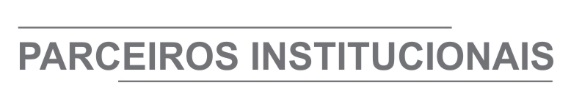 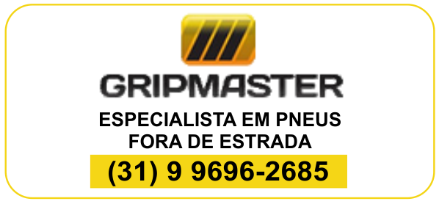 	ÓRGÃO LICITANTE: COPASA-MGEDITAL: PREGÃO ELETRÔNICO PARA REGISTRO DE PREÇOS SPAL Nº 05.2021/3102 - PES.Endereço: Rua Carangola, 606, térreo, bairro Santo Antônio, Belo Horizonte/MG.Informações: Telefone: (31) 3250-1618/1619. Fax: (31) 3250-1670/1317. E-mail: cpli@copasa.com.br. Endereço: Rua Carangola, 606, térreo, bairro Santo Antônio, Belo Horizonte/MG.Informações: Telefone: (31) 3250-1618/1619. Fax: (31) 3250-1670/1317. E-mail: cpli@copasa.com.br. OBJETO: Serviços especializados com a utilização de retroescavadeira, no âmbito da Unidade de Negócio Centro - UNCE.DATAS: Entrega: 31/08/2021 às 09:30Abertura: 31/08/2021 às 09:30 Prazo de execução: conforme edital.OBSERVAÇÕES:Edital e demais informações disponíveis a partir do dia 18/08/2021 no site: www.copasa.com.br (link: Licitações e Contratos/Licitação). 
Clique aqui para obter informações do edital.OBSERVAÇÕES:Edital e demais informações disponíveis a partir do dia 18/08/2021 no site: www.copasa.com.br (link: Licitações e Contratos/Licitação). 
Clique aqui para obter informações do edital.

ÓRGÃO LICITANTE: DNIT - DEPARTAMENTO NACIONAL DE INFRA ESTRUTURA DE TRANSPORTES EDITAL: PREGÃO ELETRÔNICO Nº 320/2021Endereço: Rua Martim de Carvalho, 635 - 4 Andar - Santo Agostinho - Belo Horizonte – MG CEP: 30.190-094Telefone nº (61) 996412290 - Telefone: (031) 30571500- http://www.dnit.gov.br - E-mail: pregoeiro.sremg@dnit.gov.br - www.comprasnet.gov.br Endereço: Rua Martim de Carvalho, 635 - 4 Andar - Santo Agostinho - Belo Horizonte – MG CEP: 30.190-094Telefone nº (61) 996412290 - Telefone: (031) 30571500- http://www.dnit.gov.br - E-mail: pregoeiro.sremg@dnit.gov.br - www.comprasnet.gov.br OBJETO: CONTRATAÇÃO DE EMPRESA PARA EXECUÇÃO DE SERVIÇOS DE MANUTENÇÃO (CONSERVAÇÃO/RECUPERAÇÃO) NA RODOVIA BR-367/MG COM VISTAS A EXECUÇÃO DE PLANO DE TRABALHO E ORÇAMENTO P.A.T.O. TRECHO: DIV BA/MG (SALTO DA DIVISA) - ENTR BR-259(B) (GOUVEIA); SUBTRECHO: ENTR BR-116 (P/ ITAOBIM) - ENTR BR-120 (ARAÇUAÍ); SEGMENTO: KM 219,00 AO KM 298,40; EXTENSÃO: 79,40 KM, SOB A COORDENAÇÃO DA SUPERINTENDÊNCIA REGIONAL DO DNIT NO ESTADO DE MINAS GERAIS.OBJETO: CONTRATAÇÃO DE EMPRESA PARA EXECUÇÃO DE SERVIÇOS DE MANUTENÇÃO (CONSERVAÇÃO/RECUPERAÇÃO) NA RODOVIA BR-367/MG COM VISTAS A EXECUÇÃO DE PLANO DE TRABALHO E ORÇAMENTO P.A.T.O. TRECHO: DIV BA/MG (SALTO DA DIVISA) - ENTR BR-259(B) (GOUVEIA); SUBTRECHO: ENTR BR-116 (P/ ITAOBIM) - ENTR BR-120 (ARAÇUAÍ); SEGMENTO: KM 219,00 AO KM 298,40; EXTENSÃO: 79,40 KM, SOB A COORDENAÇÃO DA SUPERINTENDÊNCIA REGIONAL DO DNIT NO ESTADO DE MINAS GERAIS.OBJETO: CONTRATAÇÃO DE EMPRESA PARA EXECUÇÃO DE SERVIÇOS DE MANUTENÇÃO (CONSERVAÇÃO/RECUPERAÇÃO) NA RODOVIA BR-367/MG COM VISTAS A EXECUÇÃO DE PLANO DE TRABALHO E ORÇAMENTO P.A.T.O. TRECHO: DIV BA/MG (SALTO DA DIVISA) - ENTR BR-259(B) (GOUVEIA); SUBTRECHO: ENTR BR-116 (P/ ITAOBIM) - ENTR BR-120 (ARAÇUAÍ); SEGMENTO: KM 219,00 AO KM 298,40; EXTENSÃO: 79,40 KM, SOB A COORDENAÇÃO DA SUPERINTENDÊNCIA REGIONAL DO DNIT NO ESTADO DE MINAS GERAIS.DATAS:Entrega das Propostas: até 30/08/2021 às 10:00 Abertura das Propostas: 30/08/2021, às 10:00 Prazo de execução dos serviços: 24 meses.DATAS:Entrega das Propostas: até 30/08/2021 às 10:00 Abertura das Propostas: 30/08/2021, às 10:00 Prazo de execução dos serviços: 24 meses.VALORESVALORESVALORESVALORESVALORESValor Estimado da ObraCapital Social Igual ou SuperiorGarantia de PropostaGarantia de PropostaValor do EditalR$ 19.204.592,18R$ -R$ -R$ -R$ -CAPACIDADE TÉCNICA: A licitante deverá, obrigatoriamente, apresentar relação dos serviços executados por profissionais de nível superior vinculados permanentemente à empresa e constante do seu Registro/Certidão de inscrição no CREA ou Conselho Profissional competente, em nome do profissional, como Responsável Técnico, comprovados mediante atestados e/ou certidões de capacidade técnica por execução de serviços compatíveis com o objeto da licitação, a seguir relacionados: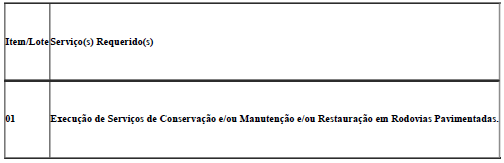 CAPACIDADE TÉCNICA: A licitante deverá, obrigatoriamente, apresentar relação dos serviços executados por profissionais de nível superior vinculados permanentemente à empresa e constante do seu Registro/Certidão de inscrição no CREA ou Conselho Profissional competente, em nome do profissional, como Responsável Técnico, comprovados mediante atestados e/ou certidões de capacidade técnica por execução de serviços compatíveis com o objeto da licitação, a seguir relacionados:CAPACIDADE TÉCNICA: A licitante deverá, obrigatoriamente, apresentar relação dos serviços executados por profissionais de nível superior vinculados permanentemente à empresa e constante do seu Registro/Certidão de inscrição no CREA ou Conselho Profissional competente, em nome do profissional, como Responsável Técnico, comprovados mediante atestados e/ou certidões de capacidade técnica por execução de serviços compatíveis com o objeto da licitação, a seguir relacionados:CAPACIDADE TÉCNICA: A licitante deverá, obrigatoriamente, apresentar relação dos serviços executados por profissionais de nível superior vinculados permanentemente à empresa e constante do seu Registro/Certidão de inscrição no CREA ou Conselho Profissional competente, em nome do profissional, como Responsável Técnico, comprovados mediante atestados e/ou certidões de capacidade técnica por execução de serviços compatíveis com o objeto da licitação, a seguir relacionados:CAPACIDADE TÉCNICA: A licitante deverá, obrigatoriamente, apresentar relação dos serviços executados por profissionais de nível superior vinculados permanentemente à empresa e constante do seu Registro/Certidão de inscrição no CREA ou Conselho Profissional competente, em nome do profissional, como Responsável Técnico, comprovados mediante atestados e/ou certidões de capacidade técnica por execução de serviços compatíveis com o objeto da licitação, a seguir relacionados:CAPACIDADE OPERACIONAL: A licitante (pessoa jurídica) deve ter experiência na execução de serviço de mesmo caráter e de igual complexidade ou superior, comprovadas por intermédio de atestados e/ou certidões de contratos emitidos por pessoas jurídicas de direitos público ou privado, em nome da empresa, conforme critério a seguir:CAPACIDADE OPERACIONAL: A licitante (pessoa jurídica) deve ter experiência na execução de serviço de mesmo caráter e de igual complexidade ou superior, comprovadas por intermédio de atestados e/ou certidões de contratos emitidos por pessoas jurídicas de direitos público ou privado, em nome da empresa, conforme critério a seguir:CAPACIDADE OPERACIONAL: A licitante (pessoa jurídica) deve ter experiência na execução de serviço de mesmo caráter e de igual complexidade ou superior, comprovadas por intermédio de atestados e/ou certidões de contratos emitidos por pessoas jurídicas de direitos público ou privado, em nome da empresa, conforme critério a seguir:CAPACIDADE OPERACIONAL: A licitante (pessoa jurídica) deve ter experiência na execução de serviço de mesmo caráter e de igual complexidade ou superior, comprovadas por intermédio de atestados e/ou certidões de contratos emitidos por pessoas jurídicas de direitos público ou privado, em nome da empresa, conforme critério a seguir:CAPACIDADE OPERACIONAL: A licitante (pessoa jurídica) deve ter experiência na execução de serviço de mesmo caráter e de igual complexidade ou superior, comprovadas por intermédio de atestados e/ou certidões de contratos emitidos por pessoas jurídicas de direitos público ou privado, em nome da empresa, conforme critério a seguir:ÍNDICES ECONÔMICOS: conforme edital.ÍNDICES ECONÔMICOS: conforme edital.ÍNDICES ECONÔMICOS: conforme edital.ÍNDICES ECONÔMICOS: conforme edital.ÍNDICES ECONÔMICOS: conforme edital.OBSERVAÇÕES: VISTORIAGerais, para efetuar a visita técnica e individual das demais empresas participantes do certame, ao local dos serviços referidos no item 1.1, para constatar as condições de execução e peculiaridades inerentes à natureza dos trabalhos.7.2. As visitas técnicas serão realizadas nos dias a serem definidos pela(s) Unidade(s) Local(is) e serão acompanhadas pela equipe da Unidade Local, que certificará(ão) a visita, expedindo o Atestado de Visita e Informações Técnicas. Esse atestado será juntado à Documentação de Habilitação, nos termos do inciso III do Artigo 30, da Lei 8.666/93 de 21/06/93. Quaisquer informações quanto às visitas poderão ser obtidas junto a Superintendência Regionaldo DNIT no Estado de Minas Gerais, através dos telefones (33) 3521-1606 ou (33) 3521-1363.7.3. O atestado poderá englobar em um único documento, todo os lotes/itens visitados, que estejam sob a mesma jurisdição. A licitante não poderá alegar, a posterior, desconhecimento de qualquer fato. A visita deverá ser agendada com a unidade local até 02 (dois) dias úteis anteriores a data de realização do certame licitatório.7.4. O prazo para vistoria iniciar-se-á no dia útil seguinte ao da publicação do Edital, estendendo-se até o dia útil anterior à data prevista para a abertura da sessão pública.7.5. A não realização da vistoria não poderá embasar posteriores alegações de desconhecimento das instalações, dúvidas ou esquecimentos de quaisquer detalhes dos locais da prestação dos serviços, devendo a licitante vencedora assumir os ônus dos serviços decorrentes.7.6. Caso a licitante não queira realizar a visita deverá apresentar, em substituição ao atestado de visita, declaração formal assinada pelo responsável técnico, sob as penalidades da lei, de que tem pleno conhecimento das condições e peculiaridades inerentes à natureza dos trabalhos, que assume total responsabilidade por esse fato e que não utilizará deste para quaisquer questionamentos futuros que ensejem avenças técnicas ou financeiras com  o DNIT. Não existe obrigatoriedade da vistoria, no entanto, caso a empresa não deseje realizá-la, deverá fornecer Declaração de Pleno Conhecimento das Condições de Vistoria do segmento da Rodovia em que será executado o serviço.www.comprasnet.gov.br. www.comprasnet.gov.br. http://www1.dnit.gov.br/editais/consulta/editais2.asp. OBSERVAÇÕES: VISTORIAGerais, para efetuar a visita técnica e individual das demais empresas participantes do certame, ao local dos serviços referidos no item 1.1, para constatar as condições de execução e peculiaridades inerentes à natureza dos trabalhos.7.2. As visitas técnicas serão realizadas nos dias a serem definidos pela(s) Unidade(s) Local(is) e serão acompanhadas pela equipe da Unidade Local, que certificará(ão) a visita, expedindo o Atestado de Visita e Informações Técnicas. Esse atestado será juntado à Documentação de Habilitação, nos termos do inciso III do Artigo 30, da Lei 8.666/93 de 21/06/93. Quaisquer informações quanto às visitas poderão ser obtidas junto a Superintendência Regionaldo DNIT no Estado de Minas Gerais, através dos telefones (33) 3521-1606 ou (33) 3521-1363.7.3. O atestado poderá englobar em um único documento, todo os lotes/itens visitados, que estejam sob a mesma jurisdição. A licitante não poderá alegar, a posterior, desconhecimento de qualquer fato. A visita deverá ser agendada com a unidade local até 02 (dois) dias úteis anteriores a data de realização do certame licitatório.7.4. O prazo para vistoria iniciar-se-á no dia útil seguinte ao da publicação do Edital, estendendo-se até o dia útil anterior à data prevista para a abertura da sessão pública.7.5. A não realização da vistoria não poderá embasar posteriores alegações de desconhecimento das instalações, dúvidas ou esquecimentos de quaisquer detalhes dos locais da prestação dos serviços, devendo a licitante vencedora assumir os ônus dos serviços decorrentes.7.6. Caso a licitante não queira realizar a visita deverá apresentar, em substituição ao atestado de visita, declaração formal assinada pelo responsável técnico, sob as penalidades da lei, de que tem pleno conhecimento das condições e peculiaridades inerentes à natureza dos trabalhos, que assume total responsabilidade por esse fato e que não utilizará deste para quaisquer questionamentos futuros que ensejem avenças técnicas ou financeiras com  o DNIT. Não existe obrigatoriedade da vistoria, no entanto, caso a empresa não deseje realizá-la, deverá fornecer Declaração de Pleno Conhecimento das Condições de Vistoria do segmento da Rodovia em que será executado o serviço.www.comprasnet.gov.br. www.comprasnet.gov.br. http://www1.dnit.gov.br/editais/consulta/editais2.asp. OBSERVAÇÕES: VISTORIAGerais, para efetuar a visita técnica e individual das demais empresas participantes do certame, ao local dos serviços referidos no item 1.1, para constatar as condições de execução e peculiaridades inerentes à natureza dos trabalhos.7.2. As visitas técnicas serão realizadas nos dias a serem definidos pela(s) Unidade(s) Local(is) e serão acompanhadas pela equipe da Unidade Local, que certificará(ão) a visita, expedindo o Atestado de Visita e Informações Técnicas. Esse atestado será juntado à Documentação de Habilitação, nos termos do inciso III do Artigo 30, da Lei 8.666/93 de 21/06/93. Quaisquer informações quanto às visitas poderão ser obtidas junto a Superintendência Regionaldo DNIT no Estado de Minas Gerais, através dos telefones (33) 3521-1606 ou (33) 3521-1363.7.3. O atestado poderá englobar em um único documento, todo os lotes/itens visitados, que estejam sob a mesma jurisdição. A licitante não poderá alegar, a posterior, desconhecimento de qualquer fato. A visita deverá ser agendada com a unidade local até 02 (dois) dias úteis anteriores a data de realização do certame licitatório.7.4. O prazo para vistoria iniciar-se-á no dia útil seguinte ao da publicação do Edital, estendendo-se até o dia útil anterior à data prevista para a abertura da sessão pública.7.5. A não realização da vistoria não poderá embasar posteriores alegações de desconhecimento das instalações, dúvidas ou esquecimentos de quaisquer detalhes dos locais da prestação dos serviços, devendo a licitante vencedora assumir os ônus dos serviços decorrentes.7.6. Caso a licitante não queira realizar a visita deverá apresentar, em substituição ao atestado de visita, declaração formal assinada pelo responsável técnico, sob as penalidades da lei, de que tem pleno conhecimento das condições e peculiaridades inerentes à natureza dos trabalhos, que assume total responsabilidade por esse fato e que não utilizará deste para quaisquer questionamentos futuros que ensejem avenças técnicas ou financeiras com  o DNIT. Não existe obrigatoriedade da vistoria, no entanto, caso a empresa não deseje realizá-la, deverá fornecer Declaração de Pleno Conhecimento das Condições de Vistoria do segmento da Rodovia em que será executado o serviço.www.comprasnet.gov.br. www.comprasnet.gov.br. http://www1.dnit.gov.br/editais/consulta/editais2.asp. OBSERVAÇÕES: VISTORIAGerais, para efetuar a visita técnica e individual das demais empresas participantes do certame, ao local dos serviços referidos no item 1.1, para constatar as condições de execução e peculiaridades inerentes à natureza dos trabalhos.7.2. As visitas técnicas serão realizadas nos dias a serem definidos pela(s) Unidade(s) Local(is) e serão acompanhadas pela equipe da Unidade Local, que certificará(ão) a visita, expedindo o Atestado de Visita e Informações Técnicas. Esse atestado será juntado à Documentação de Habilitação, nos termos do inciso III do Artigo 30, da Lei 8.666/93 de 21/06/93. Quaisquer informações quanto às visitas poderão ser obtidas junto a Superintendência Regionaldo DNIT no Estado de Minas Gerais, através dos telefones (33) 3521-1606 ou (33) 3521-1363.7.3. O atestado poderá englobar em um único documento, todo os lotes/itens visitados, que estejam sob a mesma jurisdição. A licitante não poderá alegar, a posterior, desconhecimento de qualquer fato. A visita deverá ser agendada com a unidade local até 02 (dois) dias úteis anteriores a data de realização do certame licitatório.7.4. O prazo para vistoria iniciar-se-á no dia útil seguinte ao da publicação do Edital, estendendo-se até o dia útil anterior à data prevista para a abertura da sessão pública.7.5. A não realização da vistoria não poderá embasar posteriores alegações de desconhecimento das instalações, dúvidas ou esquecimentos de quaisquer detalhes dos locais da prestação dos serviços, devendo a licitante vencedora assumir os ônus dos serviços decorrentes.7.6. Caso a licitante não queira realizar a visita deverá apresentar, em substituição ao atestado de visita, declaração formal assinada pelo responsável técnico, sob as penalidades da lei, de que tem pleno conhecimento das condições e peculiaridades inerentes à natureza dos trabalhos, que assume total responsabilidade por esse fato e que não utilizará deste para quaisquer questionamentos futuros que ensejem avenças técnicas ou financeiras com  o DNIT. Não existe obrigatoriedade da vistoria, no entanto, caso a empresa não deseje realizá-la, deverá fornecer Declaração de Pleno Conhecimento das Condições de Vistoria do segmento da Rodovia em que será executado o serviço.www.comprasnet.gov.br. www.comprasnet.gov.br. http://www1.dnit.gov.br/editais/consulta/editais2.asp. OBSERVAÇÕES: VISTORIAGerais, para efetuar a visita técnica e individual das demais empresas participantes do certame, ao local dos serviços referidos no item 1.1, para constatar as condições de execução e peculiaridades inerentes à natureza dos trabalhos.7.2. As visitas técnicas serão realizadas nos dias a serem definidos pela(s) Unidade(s) Local(is) e serão acompanhadas pela equipe da Unidade Local, que certificará(ão) a visita, expedindo o Atestado de Visita e Informações Técnicas. Esse atestado será juntado à Documentação de Habilitação, nos termos do inciso III do Artigo 30, da Lei 8.666/93 de 21/06/93. Quaisquer informações quanto às visitas poderão ser obtidas junto a Superintendência Regionaldo DNIT no Estado de Minas Gerais, através dos telefones (33) 3521-1606 ou (33) 3521-1363.7.3. O atestado poderá englobar em um único documento, todo os lotes/itens visitados, que estejam sob a mesma jurisdição. A licitante não poderá alegar, a posterior, desconhecimento de qualquer fato. A visita deverá ser agendada com a unidade local até 02 (dois) dias úteis anteriores a data de realização do certame licitatório.7.4. O prazo para vistoria iniciar-se-á no dia útil seguinte ao da publicação do Edital, estendendo-se até o dia útil anterior à data prevista para a abertura da sessão pública.7.5. A não realização da vistoria não poderá embasar posteriores alegações de desconhecimento das instalações, dúvidas ou esquecimentos de quaisquer detalhes dos locais da prestação dos serviços, devendo a licitante vencedora assumir os ônus dos serviços decorrentes.7.6. Caso a licitante não queira realizar a visita deverá apresentar, em substituição ao atestado de visita, declaração formal assinada pelo responsável técnico, sob as penalidades da lei, de que tem pleno conhecimento das condições e peculiaridades inerentes à natureza dos trabalhos, que assume total responsabilidade por esse fato e que não utilizará deste para quaisquer questionamentos futuros que ensejem avenças técnicas ou financeiras com  o DNIT. Não existe obrigatoriedade da vistoria, no entanto, caso a empresa não deseje realizá-la, deverá fornecer Declaração de Pleno Conhecimento das Condições de Vistoria do segmento da Rodovia em que será executado o serviço.www.comprasnet.gov.br. www.comprasnet.gov.br. http://www1.dnit.gov.br/editais/consulta/editais2.asp. 